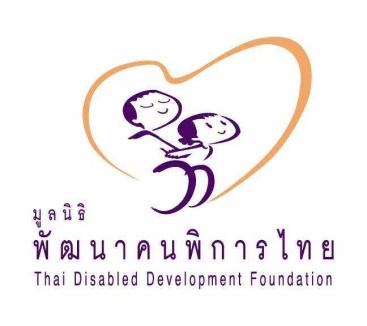 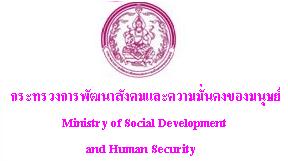 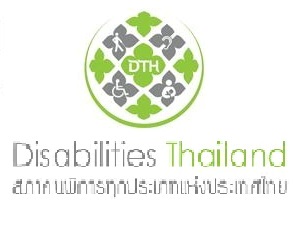 สาร ม.พ.พ.ท.ปีที่   ๑๔   ฉบับที่   ๗   กรกฎาคม   พุทธศักราช   ๒๕๕๘สวัสดิการคนพิการ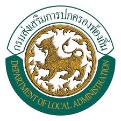 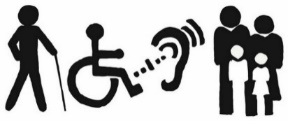 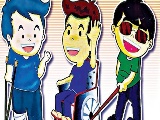 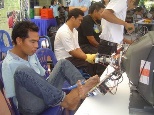 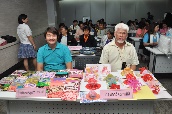 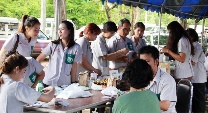 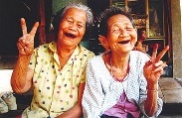  	ตามที่กรมส่งเสริมการปกครองท้องถิ่น ได้กำหนดแนวทางการจัดสวัสดิการสังคมให้แก่ผู้สูงอายุ คนพิการ ขององค์กรปกครองส่วนท้องถิ่นประกอบด้วยหลักเกณฑ์ จำนวน ๔ แผนงาน ๑.แผนงานให้บริการด้านสุขภาพอนามัย โดยการจัดฝึกอบรมให้ความรู้ด้านสิทธิต่างๆ ให้กับผู้สูงอายุ คนพิการ ผู้ดูแลคนพิการและครอบครัวรวมทั้งคนในชุมชน การออกหน่วยเคลื่อนที่เพื่อบริการตรวจสุขภาพเบื้องต้นให้กับคนพิการจัดให้มีหน่วยเคลื่อนที่สำหรับรักษาพยาบาลแบบฉุกเฉินให้กับคนพิการ
 	๒.แผนงานส่งเสริมการอยู่ร่วมกันและการสร้างความเข้มแข็งด้านองค์กรผู้สูงอายุและคนพิการ ให้ชมรม หรือกลุ่มผู้สูงอายุ กลุ่มคนพิการ และผู้ดูแล และภาคีเครือข่ายร่วมกันจัดกิจกรรมด้านสวัสดิการสังคม การนันทนาการและอื่นๆ ตามความต้องการของสมาชิก ๓.แผนงานส่งเสริมอาชีพหรือรายได้ของผู้สูงอายุและคนพิการ ๔.แผนงานด้านการบริหารจัดการระบบพัฒนาคุณภาพชีวิต โดยการจัดทำฐานข้อมูลผู้สูงอายุ คนพิการ มีการจ่ายเงินเบี้ยยังชีพในพื้นที่อย่างทั่วถึงเป็นธรรม ประชาสัมพันธ์ สื่อสารให้ผู้พิการได้รับทราบถึงสิทธิของตนเองในการเข้าถึงบริการของรัฐในปีงบประมาณ ๒๕๕๘ เทศบาลนครตรังได้จ่ายเบี้ยความพิการกับคนพิการที่มีสิทธิ ข้อมูล ณ เดือนมิถุนายน ๒๕๕๘ จำนวน ๖๔๙ คน สำหรับในปีงบประมาณ ๒๕๕๙ นั้น มีจำนวนประมาณ ๗๓๙ คน
 	ทั้งนี้การจัดโครงการดังกล่าวมีวัตถุประสงค์ เพื่อให้คนพิการ/ผู้ดูแลคนพิการและเจ้าหน้าที่ท้องถิ่นที่เกี่ยวข้อง มีความรู้ความเข้าใจด้านสิทธิประโยชน์ต่างๆ มีความรู้ด้านการดูแลสุขภาพอนามัยตนเอง เพื่อสนับสนุนส่งเสริมการมีส่วนร่วม/พบปะแลกเปลี่ยนความคิดเห็น และได้ออกสู่สังคมภายนอก กลุ่มเป้าหมายจำนวน ๒๗๐ คน แบ่งประเภทความพิการ ประกอบด้วย ๑.พิการทางการมองเห็น ประมาณ ๗ คน ๒.พิการทางการได้ยินหรือสื่อความหมายประมาณ ๓๑ คน ๓.พิการทางการเคลื่อนไหวหรือทางร่างกายประมาณ ๗๗ คน ๔.พิการทางจิตใจหรือพฤติกรรม ประมาณ ๑๐ คน ๕.พิการทางสติปัญญาประมาณ ๒๒ คน ๖.พิการทางการเรียนรู้ ประมาณ ๒๐ คน และ ๗.พิการออทิสติกประมาณ๖คนผู้ดูแลคนพิการประมาณ ๕๒ คน(ryt๙.comออนไลน์/มูลนิธิพัฒนาคนพิการไทย ๘ ก.ค.๕๘)สพฐ.กรุยทางตลาดแรงงานรองรับเด็กพิการ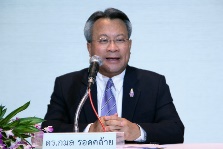 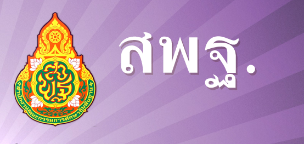 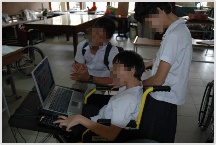 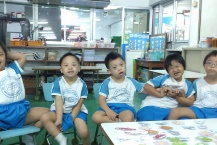 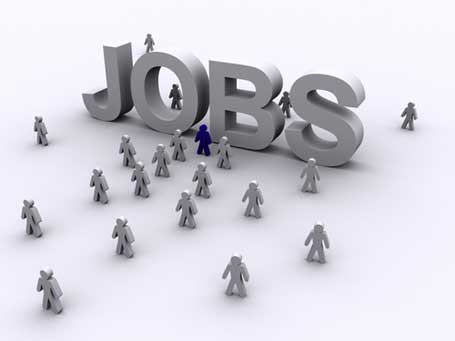 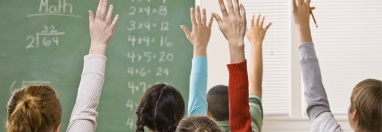  	สพฐ.ขับเคลื่อน การจัดการศึกษาพิเศษ เดินหน้าทำวิจัย เพื่อศึกษาความพร้อมการสอนอาชีพในโรงเรียนเล็งหาเครือข่ายรองรับนักเรียนพิการ
        	ดร. กมล รอดคล้าย เลขาธิการ กพฐ. กล่าวว่า สำนักงานคณะกรรมการการศึกษาขั้นพื้นฐาน (สพฐ.) ตระหนักถึงการสร้างโอกาสที่เท่าเทียมทางการศึกษาในสังคมไทย จึงได้จัดการเรียนการสอนให้เด็กพิการทุกคนได้เรียนหนังสือ ตามวิธีการที่เหมาะสมตามความแตกต่างเป็นรายบุคคล เพื่อให้เด็กพิการมีทักษะ เจตคติ และองค์ความรู้ที่จะดำเนินชีวิตเป็นอิสระรวมทั้งมีอาชีพอิสระ หรืออาชีพรับจ้างต่าง ๆ ได้ เนื่องจากคนพิการที่เข้าเรียนในโรงเรียนการศึกษาพิเศษเฉพาะความพิการ จำนวน ๔๖ โรงเรียน ใน ๓๗ จังหวัด สังกัดสำนักบริหารงานการศึกษาพิเศษ สพฐ. ถือเป็นคนพิการที่ผ่านกระบวนการคัดกรองที่จัดอยู่ในกลุ่มที่สามารถเรียนรู้ได้ ฝึกประสบการณ์ได้ แต่ต้องถูกวิธีและมีอุปกรณ์ วัสดุ ครุภัณฑ์สถานที่ในการเรียนรู้ฝึกประสบการณ์ให้เสมือนจริงมากที่สุด
        ดร. กมล กล่าวด้วยว่า ปัจจุบันการวิเคราะห์ วิจัย ในทักษะความรู้และเจตคติของเด็กพิการและผู้ด้อยโอกาส ในด้านกระบวนการจัดการเรียนการสอน รูปแบบการดำรงชีวิต การสร้างอาชีพ และการอยู่ร่วมกับผู้อื่นในสังคม ของนักเรียนว่าตรงกับความต้องการและบริบทของนักเรียนหรือไม่ อย่างไรถือว่ายังไม่ครอบคลุมโรงเรียนการศึกษาพิเศษในทุกแห่ง ดังนั้น สพฐ. จึงได้จัดทำงานวิจัยด้าน “การศึกษาปัจจัยความพร้อมด้านการจัดการศึกษาอาชีพให้กับโรงเรียนการศึกษาพิเศษตามนโยบายการสร้างโอกาสทางการศึกษา ในสังคมไทย” โดยได้ดำเนินการวิจัยกับโรงเรียนการศึกษาพิเศษเฉพาะความพิการ ๔๖ โรง ใน ๓๗ จังหวัด ซึ่งถือเป็นเด็กพิการที่ผ่านกระบวนการคัดกรองจัดอยู่ในกลุ่มที่สามารถเรียนรู้ได้ ฝึกประสบการณ์ได้ ด้วยการเก็บข้อมูลการวิจัยจากนักเรียน ครู ผู้บริหาร ผู้ปกครอง รวมถึงประธานกรรมการสถานศึกษา เพื่อหาทางออกในการแก้ไขปัญหาและพัฒนาการจัดการเรียนการสอนด้านอาชีพให้แก่เด็กพิการ และนำผลที่ได้มายกร่างเสนองานวิจัยฉบับสมบูรณ์และจัดพิมพ์เป็นคู่มือการจัดการเรียนการสอนด้านอาชีพแก่โรงเรียนการศึกษาพิเศษ ต่อไป สพฐ. หวังเป็นอย่างยิ่งว่าจากการดำเนินงานศึกษาปัจจัยความพร้อมด้านการจัดการศึกษาอาชีพให้กับโรงเรียนการศึกษาพิเศษตามนโยบายการสร้างโอกาสทางการศึกษาในสังคมไทย” ในครั้งนี้ จะทำให้ สพฐ.ได้มาซึ่งข้อมูลเชิงประจักษ์ในการกำหนดนโยบาย และปรับปรุงแนวทางการจัดการเรียนการสอนอาชีพให้กับเด็กพิการด้อยโอกาส ในโรงเรียนการศึกษาพิเศษเฉพาะความพิการได้เป็นอย่างดี นอกจากนี้ สพฐ. จะได้ดำเนินการจัดหาเครือข่ายหรือตลาดแรงงานเพื่อรองรับนักเรียนพิการที่จบชั้น ม.๓ และ ม.๖ เข้าทำงานได้อย่างถูกต้องเหมาะสม และได้ค่าตอบแทนในอัตราที่เหมาะสมต่อไป...“เด็กพิการ ก็ทำงานได้ พร้อมอยู่ในสังคมอย่างมีความสุขและเท่าเทียม (ASTVผู้จัดการออนไลน์/มูลนิธิพัฒนาคนพิการไทย๑ก.ค.๕๘)เอไอเอส สร้างอาชีพให้ผู้พิการ เปิด คอลล์ เซ็นเตอร์ ที่โรงเรียนศรีสังวาลย์เชียงใหม่  	ศุภชัย เอี่ยมสุวรรณ รองผู้ว่าฯ จ.เชียงใหม่ เป็นประธานเปิด “ศูนย์ปฏิบัติการ เอไอเอส คอลล์ เซ็นเตอร์แด่ผู้พิการทางร่างกาย”แห่งที่๖ณโรงเรียนศรีสังวาลย์เชียงใหม่
 	เอไอเอส สร้างอาชีพให้ผู้พิการ เปิด “ศูนย์ปฏิบัติการ เอไอเอส คอลล์เซ็นเตอร์ แด่ผู้พิการทางร่างกาย” แห่งที่ ๖ ณ โรงเรียนศรีสังวาลย์เชียงใหม่โดยมี นายศุภชัย เอี่ยมสุวรรณ รองผู้ว่าราชการจังหวัดเชียงใหม่ เป็นประธานในพิธี ท่ามกลางเหล่าผู้บริหาร เอไอเอสนำโดย นางวิไล เคียงประดู่ ผู้ช่วยกรรมการผู้อำนวยการอาวุโส ส่วนงานประชาสัมพันธ์ บริษัท แอดวานซ์อินโฟร์ เซอร์วิส จำกัด         นางวิลาสินี พุทธิการันต์ หัวหน้าคณะผู้บริหารด้านงานบริการและบริหารลูกค้า เอไอเอสและผู้อำนวยการโรงเรียนศรีสังวาลย์นางพวงทอง ศรีวิลัย และน้องๆ ผู้พิการร่วมงานคับคั่งในบรรยากาศที่อบอุ่นและปลื้มปีติ
 	เปิดงานด้วยการแสดงจากน้องๆ ผู้พิการจากโรงเรียนศรีสังวาลย์ ที่ชนะเลิศจากรายการไทยแลนด์ ก็อตทาเลนท์เรียกเสียงปรบมือคับคั่ง ต่อด้วยการพูดคุยบนเวทีของผู้บริหารเอไอเอส ถึงความตั้งใจในการมอบโอกาสและสร้างอาชีพให้กับน้องๆ ผู้พิการ โดย นางวิไลเคียงประดู่ ผู้ช่วยกรรมการผู้อำนวยการอาวุโส ส่วนงานประชาสัมพันธ์ บริษัท แอดวานซ์ อินโฟร์ เซอร์วิส จำกัด(มหาชน) หรือเอไอเอส กล่าวว่า  “เอไอเอส มีความตั้งใจในเรื่องความรับผิดชอบต่อสังคม มาโดยตลอด ด้วยการมีส่วนร่วมในการพัฒนาสังคมและประเทศไทยให้มีคุณภาพและมีความเป็นอยู่ที่ดีขึ้นอย่างยั่งยืน ภายใต้แนวคิด “ครอบครัวไทยแข็งแรงประเทศไทยแข็งแรง”  ในแนวทางสนับสนุนสถาบันครอบครัว, เป็นแบบอย่างที่ดีในสังคม, ให้โอกาสและช่วยเหลือสังคมรวมถึงการสร้างคุณค่าและประโยชน์ร่วมกันระหว่างองค์กรและสังคม หรือCSV (Creating Shared Value) กับโครงการ “เอไอเอส สร้างอาชีพคอลล์ เซ็นเตอร์ แด่ผู้พิการ” ที่โรงเรียนศรีสังวาลย์             จ.เชียงใหม่ เป็นแห่งที่  ๖ มีพนักงานผู้พิการที่ปฏิบัติงานรวม ๑๑ คนและเราจะเปิดที่โรงเรียนศรีสังวาลย์ย์จ.ขอนแก่นในเร็วๆนี้“
 (ryt9.comออนไลน์/มูลนิธิพัฒนาคนพิการไทย ๒๐ ก.ค.๕๘)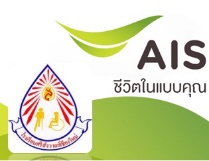 
ฟุตซอลหูหนวกโลกแข้งไทยสายโครตโหด 	นางกอบกาญจน์ วัฒนวรางกูร รัฐมนตรี ว่าการกระทรวงการท่องเที่ยวและกีฬา เป็นประธานการจัดการประชุมจับสลากแบ่งสายการแข่งขันฟุตซอลคนหูหนวกชิงแชมป์โลก ครั้งที่ ๔ ที่ประเทศไทย โดยมี มร.คริสตอฟ นิคลาส ประธานฝ่ายเทคนิคสมาพันธ์คนหูหนวกโลก (ICSD) นายสกล วรรณพงษ์ ผู้ว่าการการกีฬาแห่งประเทศไทย ร่วมด้วย ณ โรงแรมโกลเด้น ทิวลิป ซอฟเฟอริน โดยมีการถ่ายทอดสดทั่วโลก โดยมีล่ามแปลภาษามือถึง ๔ ภาษา ผ่านเว็บไซต์ 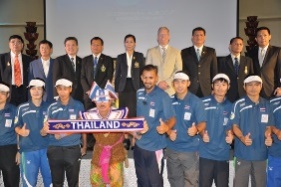   	สำหรับศึกฟุตซอลคนหูหนวกชิงแชมป์โลกครั้งที่ ๔ ประเทศไทยได้รับเกียรติให้เป็นเจ้าภาพครั้งแรกในดินแดนทวีปเอเชีย การแข่งขันจะแบ่งเป็นทีมชาย ๑๖ ทีม และทีมหญิง ๑๖ ทีม แบ่งเป็น ๔ กลุ่ม กลุ่มละ ๔ ทีม โดยทีมโต๊ะเล็กหูหนวกชายไทย มี “โค้ชเอก” วิศาล ไหมวิจิตร โค้ชแบงค็อก เอฟซี รับหน้าที่เป็นกุนซือ “แปม” ธัชพัทธ์ เบ็ญจศิริวรรณ รองประธานสโมสรชลบุรี บลูเวฟ เป็นผู้จัดการทีม ด้านทีมหญิงที่ส่งเข้าแข่งขันเป็นครั้งแรก มี “โค้ชน้อย” ณรงค์ศักดิ์ คงแก้ว จากแคท เอฟซี เป็นกุนซือคุมทัพ และ “ตั๋น” จิตภัสร์ ภิรมย์ภักดี เป็นผู้จัดการทีม  	ผลการจับสลากประเภทชายปรากฏว่า ทีมโต๊ะเล็กหูหนวกไทยต้องเจอศึกหนักเมื่อร่วมกลุ่มกับ อิหร่านแชมป์เก่า อิตาลี และบราซิล, กลุ่มบี รัสเซีย สวิตเซอร์แลนด์ แอลจีเรีย เนเธอร์แลนด์, กลุ่มซี ยูเครน สวีเดน อุซเบกิสถาน เบลเยียม, กลุ่มดี ตุรกี นอรเวย์ ญี่ปุ่น เวเนซูเอลา  	ทั้งนี้การแข่งขันฟุตซอลคนหูหนวกชิงแชมป์โลกครั้งที่ ๔ มีกำหนดการแข่งขันในวันที่ ๒๐-๒๘ พ.ย.๕๘ ใช้ ๔ สนามเป็นสังเวียน ได้แก่ อาคารนิมิบุตร อาคารกีฬาเวสน์ ๑-๒ และอินดอร์สเตเดี้ยมหัวหมาก โดยทีมชายของไทยเคยครองตำแหน่งรองแชมป์โลกในปี ๒๐๐๗ และครั้งล่าสุดในปี ๒๐๑๑ ที่ประเทศสวีเดน ทีมชายไทยคว้าอันดับ ๙ และอิหร่านเป็นแชมป์ ด้านทีมหญิงรัสเซียเป็นแชมป์เก่า (บ้านเมืองออนไลน์/มูลนิธิพัฒนาคนพิการไทย ๒๕ มิ.ย.๕๘)ความดีคุณปู่-ดนตรีบำบัดรักษา'หลานชาย         ออทิสติก' 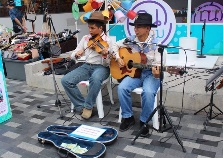 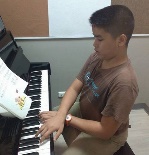  	การก่อเหตุ “ฆ่าตัวตาย” พร้อมคนในครอบครัว หรือที่ภาษาข่าวเรียกว่า “ฆ่ายกครัว” เกิดขึ้นอย่างต่อเนื่องในช่วงนี้ ปัญหาส่วนใหญ่มาจากเครียดภาวะเศรษฐกิจ ไม่ก็เรื่องงาน เรื่องความรัก เหตุการณ์แต่ละครั้งสร้างความโศกเศร้าเสียใจให้กับผู้ที่อยู่ข้างหลังอย่างหลีกเลี่ยงไม่ได้ เนื่องจากต้องสูญเสียบุคคลอันเป็นที่รักไปพร้อม ๆ กันหลายคน ถือว่าเป็นเรื่องน่าสะเทือนใจอย่างยิ่ง หากเรามีสติ...ขมวดปมปัญหาแล้วค่อย ๆ หาทางแก้ไขน่าจะเป็นวิธีที่ดีที่สุด... “เหยี่ยวขาว” เชื่อว่าทุกปัญหาต้องมีทางแก้ไข...การตัดสินใจฆ่าตัวตาย หลังจากฆ่าคนในบ้านถือเป็นการหนีปัญหา พร้อมทั้งสร้างบาปติดตัวไปด้วย ทั้งนี้มนุษย์ทุกคนเกิดมาก็ต้องเจอกับปัญหาร้อยแปดพันเก้าอยู่แล้วแต่เราจะสู้มันด้วยวิธีไหนเท่านั้นเอง“
 	อยากแนะนำการสู้ปัญหาชีวิตของบุคคลคนหนึ่ง คือ  “อาคม วชิรโรจน์ประภา” อายุ ๕๔ ปี อาจารย์สอนวิชาดนตรี โรงเรียนมีนบุรี สังกัดกทม. ได้ชื่อว่าเป็น “คุณปู่”...ยืนหยัดสู้ด้วยความดี ความถูกต้อง ความรัก ...สู้ไปพร้อมกับ “ด.ช.เบญจพล แก้วงามลอย” หรือ “น้องมิคกี้” อายุ ๑๔ ปี หลานชายเด็กพิการออทิสติก ด้านการสื่อความหมาย และยังเป็นเด็กกำพร้าพ่อแม่แยกทางกันตั้งแต่ ๒ ขวบ โดยคุณปู่ใช้วิชาความรู้ที่มีอยู่คือดนตรี ช่วยบำบัดรักษาหลานชาย จนปัจจุบัน ๒ ปู่หลานออกตระเวนเล่นดนตรีเปิดหมวกตามสถานที่ต่าง ๆ หารายได้เป็นค่าใช้จ่ายในการเลี้ยงดูหลานได้อย่างภาคภูมิใจ มาลองฟังเรื่องราวสิ่งดี ๆ ที่ปู่มอบให้หลานกัน... อาจารย์อาคม เล่าว่า พ่อแม่มิคกี้แยกทางกันตั้งแต่เด็กได้ ๒ ขวบ ตอนพาหลานมาส่งที่บ้านเห็นแล้วบอกตรง ๆ สงสารมาก ในใจคิดว่าเราเป็นครูสั่งสอนอบรมลูกศิษย์มาตั้งมากมายแล้วทำไมหลานคนเดียวจะเลี้ยงดูอบรมให้เป็นคนดีไม่ได้ ตอนแรกเหนื่อยมากเพราะมิคกี้มีอาการสมาธิสั้น เรียนรู้ช้า ไม่คุยกับผู้อื่น หงุดหงิดง่าย ไม่ชอบคนทำผิดระเบียบ ชอบทำตามกติกา และข้อตกลง ชอบเล่นรุนแรง ทำงานตรงเวลาไม่ชอบรอคอย และมีนิสัยติดเกม แต่มี “ไอคิว” ค่อนข้างดีมาก ช่วงนี้ต้องใช้ความอดทนสูงมาก เพราะเขาเป็นเด็กพิเศษ ต้องดูแลอย่างใกล้ชิด กระทั่งหลาน ๙ ขวบพ่อเขาสัญญาว่าจะมารับกลับไปดูแลเอง ตอนนั้นคิดมากจนแอบร้องไห้ มันทั้งดีใจ และเสียใจ ดีใจที่หลานจะกลับไปอยู่กับพ่อเขา แต่ลึก ๆ มันเหมือนเรากำลังจะขาดบางอย่างไปจากชีวิต สิ่งที่ผูกพันธ์กันมากำลังจะเดินหายไปจากบ้านต่อหน้าต่อตา...แต่เหตุการณ์ไม่เป็นอย่างที่คิด พ่อเขาโทรฯมาบอกว่า ไม่พร้อม เนื่องจากยังหางานทำไม่ได้ อีกทั้งไม่มีที่อยู่เป็นหลักแหล่งหากพาไปอยู่ด้วยคงลำบากคำตอบที่ได้รับดีใจแต่ก็อดสงสารหลานไม่ได้“
 	 “ตั้งแต่นั้นมา ผมเลยฝึกหลานให้เล่นดนตรี ครั้งแรกคือ เปียโน และกีตาร์ ต่อมาเปลี่ยนเล่นไวโอลิน แทบไม่น่าเชื่อมิคกี้จำตัวโน้ตเพลงได้โดยไม่ต้องดู จนสามารถเล่นได้เป็นอย่างดี ทำให้มีสมาธิ และการเรียนรู้ดีขึ้น เริ่มปรับตัวเข้าสังคมได้ ลดการเล่นเกมไปโดยปริยาย จากนั้นเลยพาไปเรียนดนตรีเสริม เพราะรู้ว่าชอบดนตรี จนปัจจุบันมิคกี้สามารถเล่นดนตรีแนวโฟล์คคันทรีตามงานต่าง ๆ ได้อย่างถูกต้องแม่นยำ ที่น่าแปลกคือช่วงอายุ ๑๑ ปี สามารถร้องเพลงสากลแนวคันทรีได้เองโดยที่ไม่มีใครสอน ถือเป็นพรสวรรค์ของเด็ก อนาคตหวังมากอยากเห็นหลานเรียนจบปริญญาด้านดนตรี เชื่อว่าเขาทำได้แน่หากได้รับการสนับสนุน” หลังจากเด็กปรับตัวเข้ากับสิ่งต่าง ๆ ได้แล้ว ช่วงนี้เป็นช่วงสำคัญ เริ่มสอนทักษะการใช้ชีวิต การอยู่ร่วมกับสังคม ไม่เอาเปรียบผู้อื่น ไม่เห็นแก่ตัว ช่วยเหลือสังคม และตอบแทนแผ่นดินเกิด เน้นย้ำเสมอว่าต้องไม่รับสิ่งของหรือเงินทองจากคนอื่นเด็ดขาด หากจะรับต้องแลกด้วยการเล่นดนตรี ไม่ใช่ขอทาน ต้องไม่งอมืองอเท้า เงินที่ได้มาต้องแลกกับงานนั่นก็คือดนตรี ปัจจุบันหลานเรียนที่ กศน. เขตมีนบุรี วิธีเรียนแบบทางไกล ทำให้มีเวลาว่างทั้งวัน จึงออกเล่นดนตรีทุกวันจันทร์-ศุกร์ช่วงเย็นวันเสาร์ทั้งวันหยุดวันอาทิตย์เพราะต้องไปเรียนดนตรีและไปพบแพทย์“(เดลินิวส์ออนไลน์/มูลนิธิพัฒนาคนพิการไทย ๒๐ มิ.ย.๕๘)สั่งผู้ชายฝากออม เชื้ออสุจิเสียแต่รุ่น...ป้องกันกำเนิดเด็กออทิสติก 	นักพันธุกรรมศาสตร์กล่าวแนะนำว่า เด็กวัยรุ่นชายทุกวันนี้ ถ้าหากมีโอกาสควรจะเก็บรักษาน้ำอสุจิของตนเสียตั้งแต่ตอนเป็นวัยรุ่น  พวกเขาอธิบายว่า เพราะว่าน้ำเชื้ออสุจิมักจะเสื่อมลงเป็นไปตามอายุขัย ทำให้มีโอกาสเสี่ยงที่จะไปก่อกำเนิดเด็กออทิสติก โรคสมองเสื่อมและตลอดจนโรคอื่นๆอีกมากมายขึ้นได้ในวันหน้า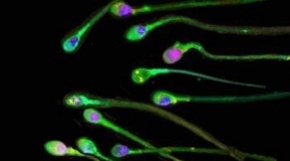  	นักวิชาการแสดงความเห็นต่อไปว่า การเก็บรักษาน้ำอสุจิของตนไว้เสียตั้งแต่อายุ ๑๗-๑๘ นั้น จะต้องเสียค่าธรรมเนียมตกประมาณเดือนละ ๕ พัน ถึง ๖ พันบาท ตามชาติที่เจริญแล้วที่มีกิจการธนาคารอสุจิเป็นหลักเป็นฐานขึ้นแล้ว.(ไทยรัฐออนไลน์/มูลนิธิพัฒนาคนพิการไทย๓๐มิ.ย.๕๘)“ส่งข้อมูลผ่านลิ้น” ตัวช่วยใหม่สำหรับคนตาบอด 	พบอุปกรณ์ช่วยเหลือสำหรับคนพิการแนวใหม่ที่ใช้การสัมผัสผ่าน “ลิ้น”เป็นตัวช่วยในการรับรู้ในชื่อ“BrainPortV100” 
 	อุปกรณ์ดังกล่าวเป็นผลงานของบริษัท Wicab ซึ่งสำหรับตัวอุปกรณ์ประกอบด้วยชิ้นส่วน ๓ ชิ้นได้แก่ กล้องดิจิตอลที่ติดมากับแว่นตา อุปกรณ์ควบคุมสำหรับถือในมือ และแผ่นสี่เหลี่ยมเล็กๆ ขนาด ๑ นิ้ว สำหรับรับสัญญาณ โดยจะซ่อนไว้ใต้ลิ้นของผู้พิการ ส่วนการทำงานของระบบคือ มันจะเปลี่ยนสิ่งที่ผู้พิการมองอยู่เบื้องหน้าเป็นสัญญาณอิเล็กทรอนิกส์และส่งสัญญาณนั้นไปยังแผ่นที่วางอยู่ใต้“ลิ้น”ของผู้สวม
        	ผู้ผลิตอุปกรณ์ดังกล่าวเผยว่า BrainPort สามารถบอกได้ตั้งแต่ ที่อยู่ ขนาด รูปร่างของวัตถุที่อยู่เบื้องหน้า รวมถึงสามารถบอกได้ว่า วัตถุเบื้องหน้านั้นมีการเคลื่อนไหวหรือไม่ด้วย โดยผู้พิการทางสายตาที่ต้องการใช้งานBrainPortจะต้องเข้ารับการอบรมก่อน
        	อย่างไรก็ดี สนนราคาของ BrainPort V100 ค่อนข้างแพง โดยพบว่ามีราคาประมาณ ๑๐,๐๐๐ เหรียญสหรัฐเลยทีเดียวสำหรับผู้ที่ใช้งานครั้งแรก ทางผู้ผลิตอ้างว่า พวกเขาสามารถเดินเป็นรูปวงรีได้ รวมถึงเดินตามเส้นได้โดยไม่ต้องมีคนช่วยเหลือ และหากได้รับการอบรมเพิ่มเติม ผู้สวมก็จะสามารถอ่านคำง่ายๆ เช่น EXIT ได้ รวมถึงสามารถบอกความแตกต่างระหว่างลูกบอลกับกล้วยได้ด้วย
       	สำหรับอุปกรณ์ชุดนี้ได้รับอนุญาตให้วางจำหน่ายในสหภาพยุโรปแล้วตั้งแต่ปี ค.ศ.๒๐๑๓ และเพิ่งได้รับอนุญาตจาก FDA (The U.S. Food and Drug Administration) ให้วางจำหน่ายในสหรัฐอเมริกาได้ในปีนี้นี่เอง(ASTVผู้จัดการออนไลน์/มูลนิธิพัฒนาคนพิการไทย ๒๓ มิ.ย.๕๘)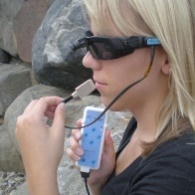 ภาษามือ..เปิดโลกเงียบ…สู่โลกกว้าง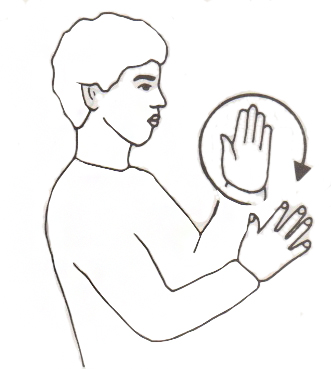 ดีไซน์เพื่อคนตาบอด 	ม้านั่ง ที่ถูกออกแบบเพื่อคนตาบอด แบรนด์ดีสวัสดิ์ถ่ายทอดความรู้สึกลึกๆ ของคนที่มีปัญหาทางสายตา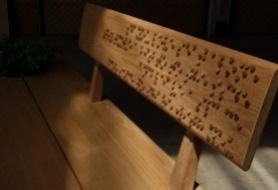  	"Communication Braille Bench " หนึ่งในตัวอย่างของการพัฒนาเฟอร์นิเจอร์เพื่อสนองผู้ใช้งานเฉพาะด้าน ที่ผู้บริหารของ บริษัท อุตสาหกรรมดีสวัสดิ์ จำกัด ต้องการถ่ายทอดความรู้สึกลึกๆ ของคนที่มีปัญหาทางสายตา ที่อยากให้คนทั่วไปมองเขาว่าเป็นเฉกเช่นคนปกติ ผ่านอักษรเบรลล์ จากสายตาคนปกติอาจมองเป็นเพียงงานดีไซน์ที่สวยงามรูปแบบหนึ่ง แต่มีความหมายผ่านการสัมผัสได้ว่า "If you sit alone, try to move a bit to aside and give some space for someone" ทำให้คนกลุ่มนี้ตระหนักว่าเขาก็สามารถเป็น "ผู้ให้" ได้เช่นกัน (ASTVผู้จัดการออนไลน์/มูลนิธิพัฒนาคนพิการไทย ๒๓ มิ.ย.๕๘)ชมรมคนพิการรวมกลุ่มสร้างอาชีพเลี้ยงตนเอง 	ที่จังหวัดนครนายกก็มีการรวมกลุ่มกัน เพื่อสร้างอาชีพให้สามารถเลี้ยงดูตัวเองได้ ชมรมคนพิการ ตำบลปากพลี อำเภอปากพลี จังหวัดนครนายก รวมกลุ่มกันทำพวงหรีดและดอกไม้จัน ส่งขายให้ร้านขายเครื่องสังฆภัณฑ์ ร้านขายโลงศพ และอีกส่วนทำไว้บริจาคให้กับศพที่ยากจน สำหรับวัสดุที่นำมาใช้ก็จะเน้นให้สามารถใช้ประโยชน์ได้ อย่าง ผ้าขนหนู  ส่วนราคาก็จะถูกกว่าท้องตลาด 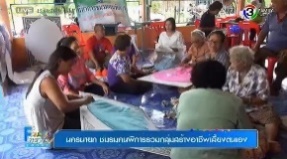  	นายเสนาะ ครือหอม ประธานชมรมคนพิการตำบลปากพลี บอกว่า ชมรมคนพิการนี้ตั้งมาได้ ๒ ปี แล้ว ซึ่งมีสมาชิกกว่า ๒๔๐ คน มีทั้งผู้ป่วยติดเตียงและคนพิการที่ไม่สามารถช่วยเหลือตัวเองได้ ตนเองเลยรวมกลุ่มคนพิการที่ยังสามารถช่วยเหลือตัวเองได้ขึ้น รวมทั้งผู้สูงอายุ มา ฝึกอาชีพ เพื่อแต่ละคนจะได้มีรายได้เป็นของตนเอง ไม่เป็นภาระให้กับคนอื่น โดยรายได้ส่วนหนึ่งจากการขายสินค้าของชมรม จะเก็บไว้เป็นทุนเพื่อช่วยเหลือ เพื่อนพิการคนอื่น ๆ ในตำบล  (ครอบครัวข่าว๓ออนไลน์/มูลนิธิพัฒนาคนพิการไทย๓ก.ค.๕๘)ฉลากยาเพื่อคนตาบอดฝีมือเด็ก มจธ.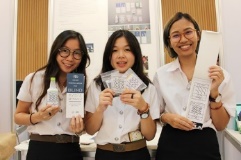 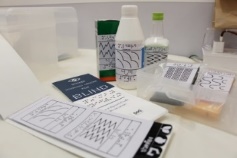  	อาการเจ็บป่วยเล็กน้อยคนทั่วไปสามารถหยิบยาสามัญประจำบ้านมารักษาได้ แต่สำหรับผู้พิการทางสายตาถือว่าไม่ใช่เรื่องง่าย หากจะหยิบยามาดูแลรักษาด้วยตัวเอง เพราะหากหยิบยามาผิดก็อาจเป็นอันตรายต่อตนเองได้ จำเป็นที่จะต้องพึ่งพาคนสายตาปกติในการจัดยามาให้  	นักศึกษาโครงการร่วมบริหารหลักสูตรศิลปบัณฑิตสาขาวิชามีเดียอาตส์ และหลักสูตรวิทยาศาสตรบัณฑิตสาขาวิชาเทคโนโลยีมีเดีย มหาวิทยาลัยเทคโนโลยีพระจอมเกล้าธนบุรี (มจธ.) นักศึกษาชั้นปีที่ ๔ สาขามีเดียอาตส์ คือ น.ส.ธัชพรรณ จีนเวชศาสตร์ น.ส.ปพิชญา รอดแผ้วพาล และ น.ส.วรรณวดี เหลืองสุทธิพันธ์ ได้เห็นปัญหานี้และรวมตัวกันเพื่อสร้างสรรค์ผลงานที่มีประโยชน์ต่อสังคม และเพิ่มความสะดวกสบายในการบริการด้านเภสัชกรรมให้แก่ผู้พิการทางสายตามากขึ้น
 	ทั้งสองได้ผลิตผลงาน  “การออกแบบฉลากยาสามัญประจำบ้านสำหรับผู้พิการทางสายตา”  ซึ่ง ธัชพรรณ หนึ่งในทีมกล่าวว่า จากการเก็บข้อมูลพบว่า โดยปกติแล้วยาที่ผู้พิการทางสายตาสามารถทานเองได้ก็คือยาสามัญประจำบ้าน แต่ทุกครั้งจะต้องให้คนที่มีสายตาปกติหยิบให้ จึงคิดออกแบบฉลากยาที่ผู้พิการทางสายตาสามารถเลือกทานได้โดยการช่วยเหลือตัวเอง 	“ผู้พิการทางสายตา หรือตาบอดมีทั้งบอดเลือนราง และบอดสนิท ซึ่งที่เรารู้กันคือคนเหล่านี้ต้องเรียนรู้การอ่านอักษรเบล แต่การอ่านอักษรเบรลนั้นไม่ง่ายนัก และยังมีคนตาบอดอีกมากที่ยังอ่านอักษรเบลไม่ออก ดังนั้น เราจึงทำฉลากยาขึ้นมาในรูปแบบสติกเกอร์ที่มีสัญลักษณ์ลายเส้นกราฟิกนูนแบบต่างๆ เพื่อนำไปแปะกับซองหรือขวดยาสามัญประจำบ้านแต่ละประเภท เพื่อให้ผู้พิการทางสายตาสามารถเลือกรับประทานยาได้ด้วยตัวเองจากการจำสัญลักษณ์นั้นๆ”  	ทางด้าน ปพิชญา กล่าวเสริมว่า ออกแบบสัญลักษณ์ต่างๆ โดยนำหลักทฤษฎีทัศนธาตุและองค์ประกอบศิลป์มาประยุกต์ใช้ โดยนำความหมายของเส้นมาโยงเข้ากับอาการเจ็บป่วย เช่น ยาแก้เมารถ ออกแบบฉลากที่มีลักษณะเป็นเส้นโค้งแบบก้นหอย เป็นเส้นที่มีลักษณะหมุนวน สื่อถึงอาการวิงเวียนศีรษะ ยาแก้ลดไข้ ออกแบบฉลากยาที่มีลักษณะเป็นเส้นประมีความหมายถึงความไม่ต่อเนื่อง และความเครียด สื่อถึงอาการปวดหัว ตัวร้อน หรือคั่นเนื้อคั่นตัว และยาธาตุน้ำขาว ออกแบบฉลากให้มีลักษณะเป็นเส้นซิกแซ็ก เป็นเส้นที่มีความหมายไม่ราบเรียบ การเคลื่อนไหวความรุนแรงสื่อถึงอาการปวดท้องหรือแสบท้อง
 	ส่วน วรรณวดี กล่าวทิ้งท้าย ว่า หลังจากออกแบบฉลากยาเรียบร้อยแล้ว ได้นำไปทดลองใช้กับผู้พิการทางสายตาในสถานที่ต่างๆ อาทิ โรงเรียนพระมหาไถ่ ศูนย์ฝึกอาชีพคนพิการที่บางขุนเทียนและนครปฐม เพื่อทดสอบเกี่ยวกับการใช้งาน ๓ ส่วน คือ ความนูนของสัญลักษณ์เพื่อให้ง่ายต่อการสัมผัส ขนาดของเส้น และลักษณะของสัญลักษณ์ต่างๆ และเพื่อให้ง่ายต่อการจดจำจึงมีการแบ่งยาสามัญประจำบ้านเป็น ๔ หมวดที่สำคัญตามหลักเภสัชกรรม คือ ยาที่เกี่ยวกับอาการปวดท้อง การขับถ่าย กลุ่มยาบรรเทาอาการ และระบบทางเดินหายใจ โดยแบ่งเป็น ๙ ตัวยาต่อ ๑ หมวดหมู่ ซึ่งในอนาคตมีโครงการที่จะนำฉลากยาเหล่านี้ไปมอบให้กับผู้พิการทางสายตาทั้ง ๓ แห่งที่กล่าวไว้ข้างต้นด้วย (ASTVผู้จัดการออนไลน์/มูลนิธิพัฒนาคนพิการไทย ๔ ก.ค.๕๘)คนหูหนวกขอให้บัตรทองคงอยู่ตลอดไป
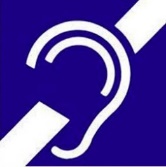 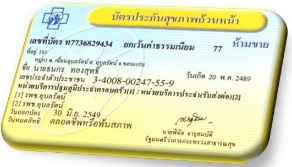  	คนหูหนวก ขอให้บัตรทองคงอยู่ตลอดไป ชี้ถ้าไม่มีคงจะอยู่ได้ไม่นาน บัตรทองทำให้ชีวิตคนพิการดีขึ้น เงินที่ไม่ต้องจ่ายค่ารักษาเอามาใช้ในการกินอยู่ ก่อนมีบัตรทองทุกครั้งไป รพ.ต้องถูกถามว่ามีเงินหรือไม่ ถ้าไม่มีก็ไม่รักษาให้ คนพิการหากไม่มีสิทธิตรงนี้ยิ่งแย่กว่าคนปกติ หากยกเลิกบัตรทองส่งผลกระทบคนจนทั้งประเทศพวกเราคนพิการก็คงไม่ยอมและต้องออกมาทวงสิทธิ์คืนเช่นกัน
 	นายสิทธิพงษ์ คงประยูร กรรมการภาคเหนือ สมาคมคนหูหนวกแห่งประเทศไทย ให้สัมภาษณ์ผ่านล่ามภาษามือว่า สมัยเรียนหนังสือตอนนั้นยังไม่มีบัตรทองหรือสิทธิ ๓๐ บาทรักษาทุกโรค ตนเองไม่สบายบ่อยๆ เวลาไปหมอ ตอนนั้นไปโรงพยาบาลเอกชน หมดค่าใช้จ่ายไปหลายพัน มีคนแนะนำให้ใช้สิทธิบัตรทองหรือบัตร ๓๐ บาท เขาเรียกว่า ท.๗๔ ก็ไม่รู้ว่าคืออะไร เจ้าหน้าที่ก็แนะนำว่าบัตรคนพิการ ตอนแรกสงสัยอยากรู้ว่าบัตรทองใช้ได้จริงหรือไม่ พอไปโรงพยาบาลใช้สิทธิบัตรทอง ได้รับการรักษา ครั้งแรกจ่ายเงิน ๓๐ บาท หลังจากนั้นก็ไม่ได้จ่ายเงินรักษาฟรีมาโดยตลอด เพราะได้สิทธิบัตรทองสำหรับคนพิการ มีทั้งบัตรทองสำหรับคนทั่วไป และบัตรทองสำหรับผู้พิการ เรียก ท.๗๔ ตนมีปัญหาเรื่องป่วยบ่อย ใช้สิทธิบัตรทองรักษาไม่ต้องเสียค่าใช้จ่าย รู้สึกดีใจมากๆที่มีหลักประกันสุขภาพตนเองใช้สิทธิบัตรทองต่อเนื่องมาตลอดและได้รับบริการที่ดีมากๆจากรพ.
 	นายสิทธิพงษ์ กล่าวต่อว่า บัตรทองทำให้ชีวิตคนพิการดีขึ้น จากที่ไม่เคยมีสิทธิ์อะไร เวลาไม่สบายบ่อยๆ ก็ไม่ต้องกังวลเรื่องเงินรักษา นำเงินตรงนี้มาใช้ในการกินอยู่ ดำรงชีวิตประจำวัน ตนเองอายุมากขึ้นและต้องไปโรงพยาบาลบ่อยมาก ๒ เดือนครั้งบ้าง เดือนละครั้งบ้าง ถ้าไม่มีบัตรทองคงเสียค่าใช้จ่ายเยอะมาก เพราะต้องกินยาค่อนข้างมากและต่อเนื่อง วันนี้มาฟังเรื่องสิทธิประโยชน์ระบบหลักประกันสุขภาพได้ความรู้เยอะมาก ตนเองตั้งใจจะเผยแพร่ความรู้นี้ไปยังคนหูหนวกทั่วประเทศได้รู้สิทธิเหมือนที่ตนเองให้มากที่สุด เนื่องจากคนหูหนวกจะมีปัญหาเรื่องการสื่อสารและรับข้อมูลข่าวสารน้อยมากเมื่อเทียบกับคนปกติทั่วไป
 	"ถ้าไม่มีบัตรทอง ตนก็คงจะอยู่ได้ไม่นาน และอีกหลายคนคงจะล้มหายตายจากลงไปไม่น้อย เพราะไม่มีเงินที่จะไปรักษา พวกเราคงอยู่ตามยถากรรมและตายในที่สุด ที่ผ่านมาเวลาไปโรงพยาบาลมักถูกถามว่ามีเงินไหม ถ้าไม่มีก็ไม่รักษาให้ คนพิการหากไม่มีสิทธิตรงนี้ยิ่งแย่กว่าคนปกติ อยากให้บัตรทองคงอยู่ตลอดไป คนไทยส่วนใหญ่ไม่ใช่คนร่ำรวยมีฐานะปานกลาง หากยกเลิกบัตรทองจะส่งผลกระทบคนจนทั้งประเทศ พวกเราคนพิการก็คงไม่ยอมและต้องออกมาทวงสิทธิคืนเช่นกัน"นายสิทธิพงษ์ กล่าว (ryt9.comออนไลน์/มูลนิธิพัฒนาคนพิการไทย ๔ ก.ค.๕๘)พัฒนาหุ่นยนต์ช่วยผู้ป่วยอัมพาตเดินได้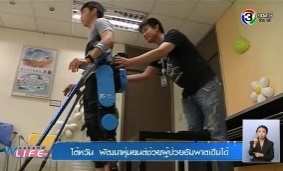 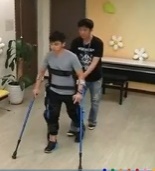  	นวัตกรรมเทคโนโลยีใหม่ ๆ สิ่งประดิษฐ์ต่าง ๆ ที่เข้ามามีบทบาทและอำนวยความสะดวก ช่วยทำให้ชีวิตคนเราง่ายยิ่งขึ้น อย่างเช่นหุ่นยนต์ในวงการแพทย์ ที่จะช่วยให้ผู้ป่วยอัมพาตกลับมาเดินได้อีกครั้งหวู เฉิง หัว นักพัฒนาชาวไต้หวัน จากสถาบันวิจัยเทคโนโลยีอุตสาหกรรมไต้หวัน หรือ ITRI คิดค้นและออกแบบหุ่นยนต์สำหรับผู้ป่วยอัมพาตครึ่งล่าง ให้สามารถเดิน ใช้ชีวิต และเคลื่อนไหวตัวเองได้ในชีวิตประจำวันโดยไม่ต้องมีคนคอยดูแล 	ตัวหุ่นยนต์นั้นมีน้ำหนักเบาประมาณ ๒๐ กิโลกรัม ทำจากเส้นใยอะลูมิเนียมอัลลอย และคาร์บอน มีมอเตอร์ติดตั้งอยู่ที่ขา ๔ ตัว และสามารถทำงานได้นานกว่า ๓ ชั่วโมง นอกจากนี้ ยังใช้งานง่าย ผู้ป่วยสามารถใช้ได้ด้วยตนเอง โดยจะรองรับกับผู้ป่วยที่มีส่วนสูงระหว่าง ๑๕๐-๑๘๐ เซนติเมตร และมีน้ำหนักระหว่าง ๔๕-๑๐๐ กิโลกรัมเมื่อปี ๒๐๑๒ มีผู้ป่วยเข้ารับการรักษาในโครงการนี้ถึง ๑๒ คน ซึ่งหนึ่งในนั้นเป็นผู้ป่วยอัมพาตที่ไขสันหลังส่วนหน้าอกถูกทำลายถึงข้อที่ ๔ แต่ก็ยังสามารถใช้เจ้าหุ่นยนต์ในการลุกขึ้นยืน เดิน และนั่งได้อย่างสะดวกสบาย 	หวู กล่าวอีกว่า ในระหว่างขั้นตอนการศึกษาวิจัย ยังมีการตรวจวัดเกี่ยวกับความหนาแน่นของมวลกระดูก ซึ่งที่ผ่านมาพบว่าความหนาแน่นของมวลกระดูกของผู้ป่วยที่ใส่หุ่นยนต์ช่วยเดิน มีการพัฒนาไปในทางที่ดีขึ้น ซึ่งถือว่าเป็นดัชนีบ่งชี้สุขภาพทางบวก 	สำหรับแผนการวางจำหน่ายคาดว่า จะออกสู่ตลาดไต้หวันในช่วงต้นปี ๒๐๑๘ หลังจากได้รับการรับรองมาตราฐานเรียบร้อยแล้ว (ครอบครัวข่าว ๓ ออนไลน์/มูลนิธิพัฒนาคนพิการไทย ๕ ก.ค.๕๘)สจล.ดันแนวคิด“The Gifted of The Gifted” เปิดโควตาผู้พิการเรียนต่อด้านวิทย์-เทคโนฯ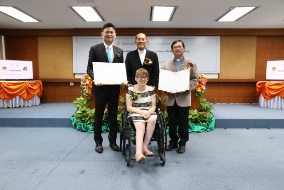 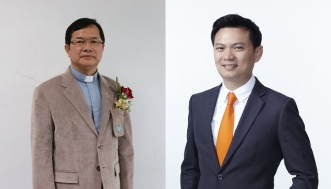  	สจล.ส่งเสริมศักยภาพทางการศึกษาให้นักเรียนผู้พิการ โดยจับมือมูลนิธิพระมหาไถ่เพื่อการพัฒนาคนพิการ นำร่องเปิดโอกาสให้นักเรียนที่มีผลการเรียนดี และคนพิการทั่วไปภายใต้มูลนิธิฯ ได้เข้าศึกษาต่อในคณะหรือวิทยาลัยต่างๆ ของสถาบัน 	"ศ.ดร.สุชัชวีร์ สุวรรณสวัสดิ์" รักษาการแทนอธิการบดี สถาบันเทคโนโลยีพระจอมเกล้าเจ้าคุณทหารลาดกระบัง (สจล.) กล่าวว่า ผู้พิการนับเป็นกลุ่มคนที่มีศักยภาพในแง่ของการเรียนรู้และการประกอบอาชีพ รวมไปถึงสามารถสร้างประโยชน์ให้กับสังคมได้ไม่ต่างจากคนทั่วไป โดยในปัจจุบันมีจำนวนผู้พิการกว่า ๑.๗ ล้านคนทั่วประเทศไทย ซึ่งหากได้รับการสนับสนุนโอกาสและการส่งเสริมศักยภาพอย่างจริงจังผู้พิการก็จะมีคุณภาพชีวิตที่ดีและเป็นกำลังสำคัญในการพัฒนาประเทศชาติ
 	"เราจึงผลักดันแนวคิด The Gifted of The Gifted สร้างโอกาสแห่งการพัฒนา และส่งเสริมศักยภาพทางการศึกษาให้กับนักเรียนผู้พิการ โดยนำร่องร่วมมือกับมูลนิธิพระมหาไถ่เพื่อการพัฒนาคนพิการ เปิดโอกาสให้นักเรียนระดับประกาศนียบัตรวิชาชีพ (ปวช.) ระดับประกาศนียบัตรวิชาชีพขั้นสูง (ปวส.) และคนพิการทั่วไปภายใต้มูลนิธิฯ ที่มีผลการเรียนดีอยู่ในเกณฑ์ สจล.กำหนด ได้เข้าศึกษาต่อในคณะหรือวิทยาลัยต่างๆ ของสถาบัน" 	ขณะเดียวกัน จะส่งเสริมองค์ความรู้และเทคโนโลยีที่ทันสมัยในการจัดการศึกษาให้กับครู อาจารย์ และบุคลากร ภายใต้มูลนิธิฯ ผ่านการอบรม และสัมมนาเชิงวิชาการ ตลอดจนพัฒนางานวิจัยเชิงปฏิบัติการและนวัตกรรมใหม่ๆ ร่วมกัน เพื่อเติมเต็มวัฏจักรแห่งการเรียนรู้ และประยุกต์ใช้วิทยาศาสตร์ให้เกิดประโยชน์สูงสุดต่อผู้พิการโดยสถาบันมีความตั้งใจที่จะร่วมมือกับองค์กรโรงเรียนและมูลนิธิเพื่อคนพิการต่างแห่งอื่นๆอีกด้วย
 	นอกจากนี้ สจล.ยังมีแผนพัฒนาศูนย์นวัตกรรมเพื่อผู้พิการและผู้สูงอายุแห่งอาเซียน เพื่อเป็นศูนย์กลางสำหรับการสรรค์สร้างนวัตกรรมใหม่ๆ ที่จะช่วยอำนวยความสะดวกแก่ผู้พิการและผู้สูงอายุให้สามารถเข้าไปมีส่วนร่วมทางสังคมหรือปฏิบัติกิจกรรมในชีวิตประจำวันได้ง่ายกว่าที่เคยไม่ว่าจะเป็นการใช้ประโยชน์ในตึกอาคาร ระบบขนส่งมวลชน และการเข้าถึงบริการสาธารณะทุกรูปแบบ เป็นต้น 	"ดร.พิชาญ ใจเสรี" ประธานมูลนิธิพระมหาไถ่เพื่อการพัฒนาคนพิการ มองว่า การศึกษาด้านวิทยาศาสตร์และเทคโนโลยีเป็นรากฐานในการพัฒนาคุณภาพชีวิตและสังคมให้ยั่งยืน มูลนิธิจึงร่วมมือกับ สจล. ทำบันทึกความร่วมมือด้านวิชาการเป็นระยะเวลา ๕ ปี ซึ่งมีวัตถุประสงค์ครอบคลุม ๓ เรื่อง ได้แก่ ๑)การแลกเปลี่ยนความรู้ทางวิชาการ โดยส่งเสริมการเรียนรู้การใช้ห้องปฏิบัติการและการเข้าร่วมกิจกรรมของสถาบันร่วมกัน ๒)การพัฒนาศักยภาพการเรียนรู้ จะส่งเสริมการศึกษาต่อให้กับนักเรียน และบุคลากรของมูลนิธิฯ รวมถึงการอบรม-สัมมนา และ ๓)การพัฒนางานวิจัยร่วมกัน ทั้งการส่งเสริมองค์ความรู้เกี่ยวกับเทคโนโลยีใหม่ๆ และการพัฒนานวัตกรรมเพื่อผู้พิการร่วมกัน ตลอดจนนำเสนอและผลักดันนโยบายให้เกิดการขับเคลื่อนทางสังคม เพื่อส่งเสริมและพัฒนาคุณภาพชีวิตคนพิการต่อหน่วยงานที่เกี่ยวข้อง (ประชาชาติธุรกิจออนไลน์/มูลนิธิพัฒนาคนพิการไทย ๖ ก.ค.๕๘)กอบกาญจน์เตรียมส่งนักกีฬาผู้พิการทางสมองและปัญญาสู้ศึกสเปเชียลโอลิมปิก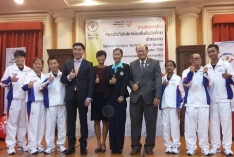 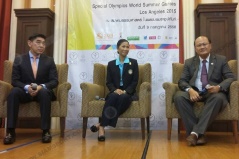  	คณะกรรมการสเปเชียลโอลิมปิกแห่งประเทศไทย เตรียมส่งทัพนักกีฬาผู้พิการทางสมองและปัญญาทีมชาติไทย เข้าร่วมสู้ศึกใหญ่ "สเปเชียลโอลิปิมปิก เวิลด์ ซัมเมอร์เกมส์ ๒๐๑๕" ณ กรุงลอสแอนเจลลิส ประเทศสหรัฐอเมริกา ในช่วงระหว่างวันที่ ๒๑ ก.ค - ๔ส.ค.นี้         นางกอบกาญจน์ วัฒนวรางกูร รัฐมนตรีว่าการกระทรวงการท่องเที่ยวและกีฬา เป็นประธาน พร้อมด้วย ดร.นริศ ชัยสูตร ประธานคณะกรรมการสเปเชียลโอลิมปิกแห่งประเทศไทย ร่วมแถลงข่าวส่งคณะนักกีฬาผู้พิการทางสมองและปัญญาของไทย เข้าร่วมการแข่งขัน "สเปเชียลโอลิมปิก เวิลด์ ซัมเมอร์เกมส์๒๐๑๕"ที่ กรุงลอสแอนเจลลิส ประเทศ สหรัฐอเมริกา ในช่วงระหว่างวันที่ ๒๑ ก.ค.-๔ ส.ค.๒๕๕๘ ที่ สมาคมธรรมศาสตร์ ฯ ซอยงามดูพรี เมื่อวันที่ ๙ ก.ค.ที่ผ่านมา          นางกอบกาญจน์ วัฒนวรางกูร กล่าวว่า ในโอกาสนี้ตนขอแสดงความยินดีกับนักกีฬาพิเศษที่ได้รับคัดเลือกเป็นตัวแทนประเทศไทยเข้าร่วมกาแข่งขันรายการที่ยิ่งใหญ่ในครั้งนี้ และถือว่านี่เป็นโอกาสอันดีที่นักกีฬาพิเศษของเราจะได้แสดงทักษะความเป็นเลิศด้านกีฬา ร่วมกับ นักกีฬาจากทั่วโลกนอกจากนี้ยังเป็นการแสดงนัยทางสังคมที่สำคัญของผู้พิการทางสติปัญญาของไทย ที่จะได้สื่อสารกับประชาคมโลกให้คนทั้งโลกได้เห็นคุณค่าของผู้พิการทางสติปัญญาว่ามีศักยภาพที่สามารถพัฒนาได้เช่นเดียวกับบุคคลทั่วไปนั่นเอง 	ด้าน ประธานคณะกรรมการสเปเชียลโอลิมปิกแห่งประเทศไทย กล่าวว่าสำหรับในครั้งนี้เป็นการส่งนักกีฬาเข้าร่วมการแข่งขันรายการระดับโลกเป็นครั้งแรก เนื่องจากเราต้องการพัฒนาศักยาภาพและต่อยอดและเสริมทักษะทางสังคม และสร้างความเชื่อมั่นให้กับนักกีฬาพิเศษของสเปเชียลโอลิมปิกไทย มากยิ่งขึ้น และนอกจากนี้นี่ยังครั้งแรกนักกีฬาผู้นำจากประเทศไทย คือ นาย ชาญชัย เข็มแก้ว จากจังหวะดเชียงใหม่ ยังได้รับคัดเลือกเป็นทูตนักกีฬา ๑ ใน ๑๒ คนเพื่อเป็นตัวแทนนักกีฬานักกีฬาสเปเชียลโอลิมปิกทั่วฌโลกกว่า ๔ ล้านคนอีกด้วย 	"ส่วนการแข่งขัน  สเปเชียลโอลิมปิก เวิลด์ ซัมเมอร์เกมส์๒๐๑๕ จะมีทัพนักกีฬากว่า ๗,๐๐๐ คน จาก ๑๗๐ ประเทศทั่วโลกเข้าร่วมชิงชัย แต่สำหรับตัวแทนจากประเทศไทยที่เข้าร่วมการแข่งขันฯทั้งสิน ๒๙ คน แบ่งเป็น ชาย ๑๒ คน และ หญิง ๑๗ คน ใน ๖ ชนิดกีฬา ประกอบด้วย กรีฑา(ลู่และลาน),ว่ายน้ำ, บอชชี่, ฟุตบอลหญิง, แบดมินตัน และเทเบิลเทนนิส"นริศชัยสูตรกล่าว
 	ขณะที่นางสาว ชุติมา ทองแท้ นักกีฬาฟุตบอลหญิงตัวแทนนักกีฬสสเปเชียลโอลิมปิคไทย กล่าวว่า ตนรู้สึกดีใจมากที่ได้เป็นตัวแทนประเทศไทยในฐานะนักกีฬาทีมชาติไทยไปเข้าร่วมการแข่งขันในรายการที่ยิ่งใหญ่ในครั้งนี้ ซึ่งจะเป็นประสบการณ์ที่มีคุณค่าต่อชีวิตของพวกเรามากๆ ส่วนเป้าหมายพวกเราหวังทำหน้าที่อย่างเต็มที่ เพื่อคว้าเหรียญรางวัลมาครองให้ได้และขอให้คนไทยทุกเป็นกำลังใจให้กับพวกเราด้วย (siamsport.co.thออนไลน์/มูลนิธิพัฒนาคนพิการไทย ๙ ก.ค.๕๘) เปิดโอกาสผู้พิการทางสายตา ร่วมศึกสแตนดาร์ดชาร์เตอร์ด กรุงเทพมาราธอน ๑๕ พ.ย.นี้ 	เมื่อวันที่ ๙ กรกฎาคมที่ผ่านมา พลเอกมนัส คล้ายมณี นายกสมาคมนักวิ่งเพื่อสุขภาพแห่งประเทศไทย ร่วมกับ ลิน ค๊อก กรรมการผู้จัดการใหญ่และประธานเจ้าหน้าที่บริหาร ประจำประเทศไทยและลุ่มแม่น้ำโขงธนาคารสแตนดาร์ดชาร์เตอร์ด (ไทย) จำกัด (มหาชน), และ กระทรวงการท่องเที่ยวและกีฬา แถลงข่าวเตรียมจัดการแข่งขันวิ่งมาราธอน "สแตนดาร์ดชาร์เตอร์ด กรุงเทพมาราธอน ครั้งที่ ๒๘ " ซึ่งจะมีการแข่งขันในวันอาทิตย์ที่ ๑๕ พฤศจิกายน ๒๕๕๘ ชิงถ้วยพระราชทานพระบาทสมเด็จพระเจ้าอยู่หัวฯ พร้อมเงินรางวัลกว่า ๓๐๐,๐๐๐ บาท รายได้ส่วนหนึ่งจะสมทบทุนในสมเด็จพระเทพรัตนราชสุดาฯ สยามบรมราชกุมารี และบริจาคเพื่อดูแลผู้พิการทางสายตา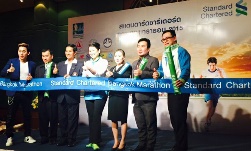  	สำหรับความพิเศษของงานปีนี้ได้เปิดโอกาสให้ผู้พิการทางสายตาได้เข้าร่วมกิจกรรมวิ่งมาราธอนและเปิดรับสมัครนักวิ่งจิตอาสาร่วมเป็น "ไกด์รันเนอร์"(Guide Runner) ดูแลผู้พิการทางสายตาตลอดการแข่งขัน  	โดยกิจกรรมครั้งนี้มีผู้สนใจเข้าร่วมกว่า๕๐,๐๐๐ คน ทั้งนักวิ่งชาวไทยและต่างชาติกว่า ๕๐ ประเทศ แบ่งการแข่งขันออกเป็น ๕ ประเภท ได้แก่ มาราธอน ๕ กลุ่มอายุ (ชาย/หญิง) ระยะ ๔๒.๑๙๕ กม., ฮาล์ฟมาราธอน ๕ กลุ่มอายุ (ชาย/หญิง) ระยะ ๒๑.๑๐๐ กม., มินิมาราธอน ๓ กลุ่มอายุ (ชาย/หญิง) ระยะ ๑๐ กม., ไมโครมาราธอน ระยะ ๔.๕ กม., เดินเพื่อสุขภาพ ระยะ ๑.๕ กม. โดยจะทำการแข่งขันในวันอาทิตย์ที่ ๑๕ พ.ย. ๕๘ เริ่มตั้งแต่เวลา ๐๒.๐๐ น.เป็นต้นไป โดยเปิดรับสมัครตั้งแต่วันนี้ถึง ๓๑ ส.ค. ๕๘ สามารถสอบถามรายละเอียดเพิ่มเติมได้ที่ สมาคมวิ่งเพื่อสุขภาพแห่งประเทศไทย โทร. ๐-๒๒๘๐-๗๖๖๗-๘ หรือ ทางเว็บไซต์ www.bkkmarathon.com (มติชนออนไลน์/มูลนิธิพัฒนาคนพิการไทย ๙ ก.ค.๕๘) สีสันพาเหรดคนพิการในนิวยอร์ก 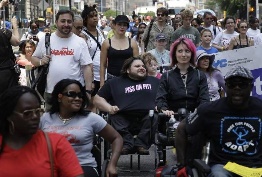 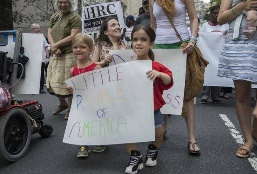 	สำนักข่าวต่างประเทศ รายงานจากนครนิวยอร์ก ประเทศสหรัฐอเมริกา เมื่อวันที่ ๑๒ ก.ค. ว่า นายบิล เด บลาซิโอนายกเทศมนตรีนครนิวยอร์ก สหรัฐ เป็นประธานกล่าวเปิดกิจกรรมเดินขบวน "ดิสอะบิลลิตี ไพรด์ พาเหรด" เพื่อเฉลิมฉลองและรณรงค์เรื่องสิทธิและความเท่าเทียมกันสำหรับผู้พิการ ซึ่งกำหนดให้มีขึ้นในวันที่ ๑๒ ก.ค. ของทุกปี โดยมีเส้นทางเริ่มต้นจากสวนเมดิสันสแควร์ในแมนฮัตตัน ไปตามถนนบรอดเวย์และสิ้นสุดที่สวนยูเนี่ยนสแควร์ โดยมีผู้เข้าร่วมจำนวนมากทั้งผู้พิการและบุคคลทั่วไป  	ทั้งนี้ เดือน ก.ค. ยังถูกกำหนดให้เป็นเดือนเพื่อเกียรติและศักดิ์ศรีแห่งผู้พิการ "ดิสอะบิลลิตี ไพรด์ มันธ์" เพื่อฉลองในวาระครบรอบ ๒๕ ปี ของกฎหมายอเมริกันว่าด้วยสิทธิและความเท่าเทียมสำหรับผู้พิการ โดยทางการนครนิวยอร์กมีแผนจะจัดกิจกรรมที่เกี่ยวข้องตลอดทั้งเดือน เพื่อนำเสนอเรื่องราวเกี่ยวกับผู้พิการในมหานครแห่งนี้ หนึ่งในนั้นคือนิทรรศการชื่อ "เกนนิง แอคเซส: เดอะ นิวยอร์ก ซิตี ดิสอะบิลลิตี ไรต์ส มูฟว์เมนต์" ที่จัดแสดงในพิพิธภัณฑ์บรูคลินฮิสตอริคัลโซไซตี. (เดลินิวส์ออนไลน์/มูลนิธิพัฒนาคนพิการไทย ๑๓ ก.ค.๕๘) ๒ เด็กชายแชมป์ว่ายน้ำคนพิการโลกอยากขอ‘พรวิเศษ’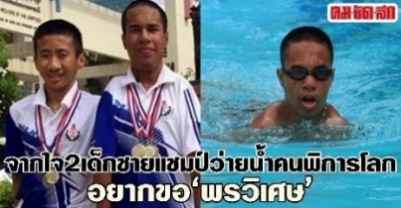  	ความสามารถของเด็กพิการไทยได้รับการยอมรับไปทั่วโลกอีกครั้ง หลังจาก "น้องทัก" ด.ช.ภูชิต อิงชัยภูมิ และ "น้องออฟ" ด.ช.ณัฐพงศ์ วิประจง สามารถคว้ารางวัลเหรียญทองและเหรียญเงินรวมกัน ๖ เหรียญจาก “การแข่งขันกีฬานักเรียนคนพิการระดับโลก” เมืองสเต็คคาแนล ประเทศเนเธอร์แลนด์ เมื่อวันที่ ๒-๘ กรกฎาคม ที่ผ่านมา 
 	เป็นที่ยินดีของทีมโค้ช คณะครูโรงเรียนศรีสังวาลย์และมูลนิธิอนุุเคราะห์คนพิการในพระราชูปถัมภ์สมเด็จพระศรีนครินทราบรมราชชนนี และกรมพลศึกษา โดยสำนักการกีฬาที่ช่วยกันสนับสนุนและให้กำลังใจมาตลอด "น้องออฟ"  วัย ๑๕ ปี ผู้คว้าชัยชนะเหรียญทองท่ากรรเชียง ๕๐ เมตร และเหรียญเงิน ๒ เหรียญจากท่าฟรีสไตล์และผีเสื้อ ๕๐ เมตร เผยความในใจว่าดีใจที่ได้เป็นตัวแทนเยาวชนประเทศไทยไปแข่งต่างประเทศโดยก่อนหน้านี้ไปแข่งว่ายน้ำที่อเมริกาและอังกฤษมาแล้วในปี๒๐๑๐และ๒๐๑๔
 	“ผมหัดว่ายน้ำตั้งแต่ ๗ ขวบ แรกๆ คิดว่าคงว่ายไม่ได้ มันยาก แขนของผมไม่เหมือนคนปกติ แต่พอฝึกบ่อยๆ ก็รู้ว่าแขนที่พิการว่ายน้ำได้ เพราะใช้ขา ผมลงแข่งขันว่ายน้ำครั้งแรกเป็นกีฬานักเรียนคนพิการปี ๒๕๕๔ แข่งเรื่อยมา ปี ๒๕๕๗ แข่งเชียงราย ได้มา ๙ เหรียญทอง ตอนไปอเมริกากับอังกฤษได้เหรียญเงิน ๒ เหรียญทองแดง" น้องออฟ เล่าต่อว่า ท่าว่ายน้ำ “ฟรีสไตล์” เป็นท่ายากสุด เพราะแขนยกไม่ขึ้น และรู้สึกเจ็บขาทุกครั้งที่ตีในน้ำ ตอนว่ายน้ำในใจคิดอย่างเดียว คือ ต้องทำให้ได้ ว่ายให้เร็วที่สุด และคิดถึงพ่อแม่คิดถึงครูมันทำให้มีพลังใจขึ้นมา
 	น้องออฟบอกว่า “ถ้าผมขอพรวิเศษได้ ๑ อย่าง ตอนนี้ผมอยากได้แขนที่สมบูรณ์ปกติเหมือนคนอื่น นี่แหละคือสิ่งที่ผมอยากได้ที่สุดในชีวิต แต่ถ้าขอจากรัฐบาล ๑ อย่าง ผมอยากได้กางเกงว่ายน้ำใหม่ และอุปกรณ์ที่ใช้ซ้อมว่ายน้ำตอนนี้มันเก่าและเปื่อยแล้ว”
 	ขณะที่ "น้องทัก" ได้รับเหรียญทอง ประเภทว่ายน้ำท่ากบ ๕๐ เมตร และเหรียญเงิน ๒ เหรียญจากท่ากรรเชียงและฟรีสไตล์ ๕๐ เมตร “ตอนว่ายน้ำผมคิดอย่างเดียว ต้องไปให้ถึงนักกีฬาทีมชาติชุดใหญ่ ก่อนลงแข่งผมจะคิดถึงหน้าพ่อแม่ คิดแล้วทำให้ผมมีพลังมีแรงสู้ พอกรรมการเป่านกหวีด ผมคิดว่าต้องไปให้ถึงฝั่งโดยเร็วที่สุด ถ้าถามว่าอยากได้พรวิเศษ ๑ อย่างอะไรตอนนี้ ผมอยากได้รถวีลแชร์คันใหม่ครับเพราะคันนี้มันคับแน่นผมตัวใหญ่ขึ้นแล้ว”
 	และถ้าเป็นไปได้ “น้องทัก” อยากให้ขอทุนการศึกษาถึงปริญญาตรี และสนับสนุนให้จนเป็นทีมชาติชุดใหญ่ไปแข่ง “พาราลิมปิกเกมส์”  “มันเป็นความฝันสูงสุดของผมและนักกีฬาคนพิการทุกคน ถ้าเราไปไกลถึงขนาดนั้นเราจะมีอาชีพติดตัวเลี้ยงดูครอบครัวได้"น้องทักกล่าวถึงความใฝ่ฝันในอนาคต
 	“ขนิษฐา เทวินทรภักติ” ประธานมูลนิธิอนุเคราะห์คนพิการฯ เปิดเผยถึงความรู้สึกว่ายินดีและชื่นชมในความสามารถของเด็กทั้งสองคนมาก เพราะรางวัลที่ได้เป็นการแข่งขันระดับโลก เด็กไทยเก่งมาก เพราะการไปแข่งขันแล้วเอาชนะนักกีฬาต่างชาติไม่ใช่เรื่องง่าย ต้องใช้ความสามารถ ความพยายาม และตั้งใจอย่างถึงที่สุด 
 	ทั้งนี้ พรวิเศษที่น้องๆ นักกีฬาพิการใฝ่ฝันที่สุดคือ “ความเสมอภาคเท่าเทียม” ในการได้รับความสนับสนุน แม้ว่าการแข่งขันกีฬาระหว่างประเทศระดับเยาวชนจะมีแต่เหรียญไม่มีเงินรางวัล แต่เมื่อพวกเขากลับประเทศ จะมีหน่วยงานทั้งรัฐและเอกชนให้เงินสนับสนุน ทุนการศึกษา หรือรางวัลต่างๆ แต่ในประเทศไทยมีแต่นักกีฬาทั่วไปจากโรงเรียนดังหรือตัวแทนสมาคมดังๆที่มีโอกาสได้รับรางวัลเหล่านี้
 	ณัฐวุฒิ เรืองเวส ผอ.ฝ่ายพัฒนากีฬาเป็นเลิศ การกีฬาแห่งประเทศไทย (กกท.) ยอมรับว่า รางวัลนักกีฬาเยาวชนพิการของไทยยังไม่มีเงินรางวัลหรือเงินสนับสนุน มีแต่เงินรางวัลให้นักกีฬาเยาวชนปกติเท่านั้น  “ตอนนี้กระทรวงการท่องเที่ยวและกีฬา กำลังปรับปรุงระเบียบและหลักเกณฑ์ใหม่ โดยเฉพาะเรื่องเงินรางวัลนักกีฬาพิการทั้งผู้ใหญ่และเยาวชน ให้มีความเสมอภาคเหมือนกับนักกีฬาปกติ ต้องกำหนดเป็นพระราชกฤษฎีกา ออกมาเป็นกฎหมายใหม่อยู่ระหว่างการแก้ไขคาดว่าใช้เวลาไม่เกิน๑ปี" ณัฐวุฒิกล่าวและความหวังสุดท้ายที่จะได้พรวิเศษที่ยิ่งใหญ่ที่สุด คือ นโยบายที่ชัดเจนของหน่วยงานรัฐที่จะช่วยเรียกร้องสิทธิความเท่าเทียมให้พวกเขา
 	พล.ต.อ.อดุลย์ แสงสิงแก้ว รมว.การพัฒนาสังคมและความมั่นคงของมนุษย์ (รมว.พก.) ให้สัมภาษณ์ว่า นโยบายสำคัญที่อยากขับเคลื่อนให้สำเร็จคือ การทำให้คนพิการมีศักยภาพ สามารถยืนด้วยตัวเองได้ในสังคมอย่างมีเกียรติมีศักดิ์ศรี “ต้องช่วยสร้างอาชีพ แรงบันดาลใจและให้กำลังใจ ยิ่งใครที่เป็นนักกีฬา เมื่อไปแข่งขันแล้วได้รางวัลมา  ต้องให้เงินรางวัลเขา เพื่อส่งเสริมให้ทำต่อไป สำหรับเรื่องปัญหาเงินรางวัลไม่เท่าเทียมกัน ตอนนี้รัฐกำลังดำเนินการอยู่ผมจะผลักดันในส่วนนี้อย่างเต็มที่”พล.ต.อ.อดุลย์กล่าวยืนยันทิ้งท้าย
 	ทั้งนี้ ความไม่ทัดเทียมหรือการเพิกเฉยในการสนับสนุนเงินหรือรางวัลสำหรับนักกีฬาพิการนั้น ไม่ได้มีเฉพาะของประเทศไทยเท่านั้น แม้แต่เงินรางวัลของ “มหกรรมการแข่งขันกีฬาระดับโลก” ก็กำหนดไว้ไม่เท่ากัน เช่น   โอลิมปิกเกมส์-พาราลิมปิกเกมส์, เอเชี่ยนเกมส์-เอเชี่ยนพาราเกมส์ และซีเกมส์-อาเซียนพาราเกมส์ พบว่า มีความแตกต่างในเงินรางวัลมากกว่า ๕๐ เปอร์เซ็นต์ เช่น เหรียญทองโอลิมปิกเกมส์ได้เงินรางวัล ๕ ล้านบาท ส่วนเหรียญทองพาราลิมปิกเกมส์ได้เพียง ๒ ล้านบาทฯลฯ ทุกครั้งที่กล่าวถึงคำว่า “สิทธิ” นั้น คนพิการมักกล่าวว่า "ไม่ต้องให้สิทธิอะไรพวกเขาเป็นพิเศษแต่แค่ให้เท่ากับคนปกติทั่วไปก็พอ...” (คมชัดลึกออนไลน์/มูลนิธิพัฒนาคนพิการไทย ๑๓ ก.ค.๕๘)เด็กน้อยธนายุทธ กายพิการแต่ใจสู้ เพื่อได้เล่าเรียน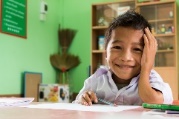 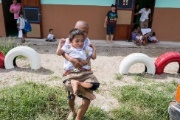 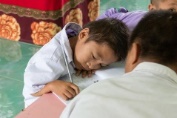  	ธนายุทธ ผู้เป็นที่รัก…เด็กน้อยชาวเขาผู้ไร้ซึ่งพลังกายของ “แขน และขา” ที่พิการมาแต้กำเนิด แม้เลือกเกิดไม่ได้ “แต่เลือกที่จะเป็นคนดีได้”  	“ธนายุทธ” เด็กชาวเขา โรงเรียนรุจิรพัฒน์ จ.ราชบุรี วัย ๑๔ ปี มีฐานะครอบครัวยากจน แต่ต้องมาเผชิญปัญหา “ภัยสังคมอันแสนโหดร้าย” ตั้งแต่ยังเด็ก โดยโดนหลอกให้เป็นขอทานตามงานวัดต่าง ๆ เคราะห์ซ้ำกลับถูกนายจ้างหลอกไม่ให้เงินค่าตอบแทนแม้แต่บาทเดียว 	จนกระทั่งคุณครูได้มาพบเข้าจึงเกิดความสงสาร “ธนายุทธ” จึงรอดออกจากวงจรขอทาน และได้มอบความรู้ การศึกษา ให้ธนายุทธได้เล่าเรียน ปัจจุบัน ธนายุทธ เรียนอยู่ชั้นประถมศึกษาปีที่ ๒ โรงเรียนรุจิรพัฒน์ จ.ราชบุรี จากการพูดคุยกับคุณครูประจำชั้นของธนายุทธ เล่าให้ฟังว่า ธนายุทธ เป็นเด็กดี ตั้งใจเรียน ขยันและอดทน มาก ๆ ด้านฐานะทางบ้านก็ยากจน ธนายุทธ อาศัยอยู่กับแม่-พ่อเลี้ยง และน้องอีก ๒ คน ซึ่งพิการเช่นกัน ส่วนพ่อแท้ๆของธนายุทธ(ถูกยิงเสียชีวิต)
 	ถึงแม้ร่างกายจะพิการ แต่ไม่เคยทำให้ ธนายุทธ เกิดความท้อแท้ที่จะใฝ่ศึกษา แม้แต่น้อย ซึ่งในแต่ละวัน ธนายุทธ ต้องตื่น ๖ โมงเช้า เพื่อแต่งตัว และดูแลน้อง ๆ อีก ๒ คน จากนั้น ธนายุทธ ก็จะให้แม่ช่วยอุ้มตัวเอง เดินทางเท้าจากตัวบ้าน ผ่านลำห้วย เพื่อมารอรถโรงเรียน รวมระยะทาง ๒ ก.ม 	ธนายุทธ ได้รับเงินไปเรียนเพียงวันละ ๕ บาท เพื่อซื้ออาหารเช้าที่โรงเรียน วันไหนแม่ไม่มีเงินให้ ธนายุทธ ก็ไม่ได้กินข้าวเช้า ต้องรอกินข้าวช่วงเที่ยงของทางโรงเรียนทีเดียว ทั้งนี้ช่วงไหนมีหน่อไม้ ธนายุทธ ก็จะรับจ้างนำหน่อไม้อัดปีบเพื่อนำเงินไว้ใช้ซื้ออาหาร โดยค่าจ้างจะได้ปีบละ ๒ บาทเท่านั้น 	คุณครู เล่าต่อว่าครั้งหนึ่ง ธนายุทธ เด็กน้อยผู้ไม่เคยท้อแท้ต่อโชคชะตาคนนี้ เคยได้รับเลือกเป็นตัวแทนระดับภาคเพื่อไปแข่งขันวาดภาพ แต่เกิดโชคร้ายลื่นล้มแขนหัก ไม่สามารถไปแข่งขันวาดภาพได้ ซึ่งทุกวันนี้ ธนายุทธ ยังฝึกฝนวาดภาพเพื่อรอโอกาสที่จะไปแข่งขันอีกครั้ง ธนายุทธเป็นเด็กที่อารมณ์ดี ร่าเริงสดใส เป็นที่รักของเพื่อน ๆ ในห้องเรียนทุกคน ทุกครั้งที่ธนายุทธมีขนม ก็จะแบ่งปันให้เพื่อน ๆ กินเสมอ “แม้ร่างกายพิการ แต่จิตใจไม่เคยพิการเลย” 	ความฝันของ ธนายุทธ คือ จะเป็นเสาหลักให้กับครอบครัว เพื่อไม่ให้พ่อ แม่ และน้องๆลำบาก จงอย่าท้อแท้ที่จะก้าวเดิน มือเท้าครบ สติปัญญายังมี จงยึดหลักคนดี ขยันและอดทนอย่างเด็กน้อยชื่อว่า “ธนายุทธ”  (news.mthai.com ออนไลน์/มูลนิธิพัฒนาคนพิการไทย ๑๓ ก.ค.๕๘)แสนเศร้า!!ชีวิตนางแบบสาวต้องพลิกผันเสียขาหนึ่งข้างเพราะผ้าอนามัย 	เรื่องราวของสาว Lauren Wasser อายุ ๒๗ ปี เธอเป็นสาวทรงสูง และยังเป็นนักกีฬาและนางแบบตั้งแต่ยังเด็ก เมื่อ ๓ ปีก่อนหน้านี้ เธอไปถึงจุดที่แทบจะเรียกได้ว่าเป็นจุดสูงสุดของชีวิต เมื่อเธอได้ทุนนักกีฬาบาสเก็ตบอลมหาวิทยาลัย แต่เธอก็สละทุนดังกล่าวเพราะต้องการเป็นนางแบบ อาชีพของเธอกำลังไปได้ดี โดยเธอมีอพาร์ทเม้นท์ส่วนตัวอยู่ริมชายฝั่งรัฐแคลิฟอร์เนีย แต่ชีวิตของเธอก็กลับต้องพลิกผันสุดขั้ว โดยในช่วงเธอมีประจำเดือน เธอรู้สึกไม่ค่อยสบาย เธอใช้ผ้าอนามัยยี่ห้อดังยี่ห้อหนึ่ง และไปร่วมงานปาร์ตี้กับเพื่อนๆ แต่เธอก็รู้สึกแย่ขึ้นเรื่อยๆ เธอจึงตัดสินใจกลับบ้านพักผ่อน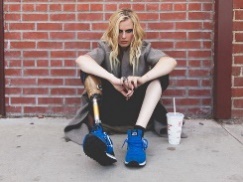 	ต่อมาในวันรุ่งขึ้นเธอถูกปลุกโดยตำรวจเนื่องจากแม่ของเธอกังวลใจหลังไม่สามารถติดต่อเธอได้ จึงแจ้งตำรวจเพื่อมาเช็คดูความปลอดภัย ตำรวจได้นำตัวเธอไปส่งโรงพยาบาล แพทย์บอกว่าเธอไข้สูงถึง ๔๑ องศา ถ้าเธอมาช้าอีกสิบนาที อาจไม่สามารถช่วยชีวิตเธอได้ทัน โดยเธอป่วยเป็น Toxic Shock Syndrome จากการใช้ผ้าอนามัยแบบสอดและการติดเชื้อแบคทีเรีย ทำให้หัวใจและอวัยวะของเธอล้มเหลว เพื่อจะรักษาชีวิตของเธอแพทย์จำเป็นต้องตัดขาเธอออกขาหนึ่ง และครอบครัวของเธอฟ้องร้องบริษัทผ้าอนามัยดังกล่าวรวมไปถึงร้านค้าที่ขายผ้าอนามัยให้เธอ 	หลังจากเกิดเหตุเธอ เล่าว่า รู้สึกทรมานมาก อยากฆ่าตัวตายเพราะอยู่ดีๆ ก็ไม่มีขา ต้องนั่งรถเข็น แม้แต่จะไปเข้าห้องน้ำยังทำด้วยตัวเองไม่ได้เลย การรักษาร่างกายและจิตใจของเธอนั้นต้องใช้ระยะเวลานานพอสมควร ครอบครัวของเธอหวังว่า บริษัทผู้ผลิตจะตระหนักมากขึ้นถึงการใช้วัสดุสังเคราะห์ ตอนนี้เธอยังตั้งใจที่จะเล่นบาสเก็ตบอลต่อไปอย่างไม่ยอมแพ้ (tnews.co.thออนไลน์/มูลนิธิพัฒนาคนพิการไทย ๑๓ ก.ค.๕๘) “ประยุทธ์” ฝากนักกีฬาคนพิการสร้างความเข้าใจชาวโลก ก่อนแข่ง “สเปเชียล โอลิมปิก” ที่สหรัฐฯ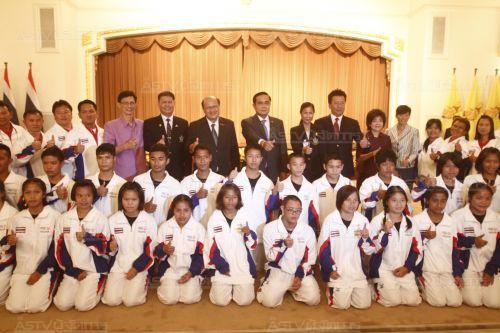 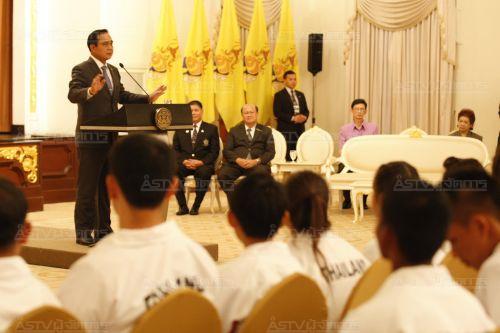     	 นายกรัฐมนตรี ต้อนรับนักกีฬาคนพิการไทย ก่อนแข่งขันสเปเชียลโอลิมปิก ที่สหรัฐฯ บอกทุกคนไปในฐานะทูตพิเศษ ฝากช่วยสร้างความเข้าใจ ระบุ สิ่งที่เกิดขึ้นในโลกตนโกรธใครไม่ได้ เขาอาจไม่เข้าใจเรา ต้องอธิบายว่ามีความหลากหลายโทษที่ทำให้ต่างชาติมองเราไม่ดีเพราะก่อนรัฐบาลเข้ามา
 	ที่ตึกสันติไมตรี (หลังนอก) ทำเนียบรัฐบาล เมื่อเวลา ๑๔.๐๐ น. พล.อ.ประยุทธ์ จันทร์โอชา นายกรัฐมนตรี และหัวหน้าคณะรักษาความสงบแห่งชาติ (คสช.) กล่าวให้โอวาทแก่คณะผู้แทนนักกีฬาผู้พิการทางสติปัญญาทีมชาติไทย ก่อนเดินทางไปแข่งขัน The ๒๐๑๕ Special Olympics Summer Games ที่ประเทศสหรัฐอเมริกา ตอนหนึ่งว่า ในช่วงนี้เป็นช่วงที่เราน่าจะมีการพัฒนากีฬาทุกประเภทให้ดีขึ้นได้ ด้วยความร่วมมือของพวกเราทุกคน การแข่งขันครั้งนี้เป็นการแข่งขันที่ยิ่งใหญ่พอสมควร สิ่งแรกที่ต้องระลึกถึงเสมอ คือ การแข่งขันนี้เป็นเวทีที่ทำให้ทุกคนเข้าถึงความเท่าเทียมในการแสดงความสามารถ สิ่งที่นักกีฬาทุกคนจะแสดงให้โลกเห็น คือ ความสามารถในฐานะคนไทยคนหนึ่ง มีความเท่าเทียมกัน เพียงแต่ท่านต้องพัฒนาศักยภาพของตัวท่านเองให้ดีขึ้นไปเรื่อยๆเพื่อให้ได้รับการยอมรับจากสังคมต่อไป
 	นายกฯ กล่าวต่อว่า ทุกคนไปในฐานะทูตพิเศษแห่งประเทศไทย สำหรับประเทศสหรัฐอเมริกานั้น ตนยังไม่ได้เดินทางไปเลย ถ้าไปคงไปเรื่ององค์กรสหประชาชาติ ถ้าเขาให้ไปนะ แต่เขาเชิญไว้แล้ว คงไปตามกำหนด ข้อสำคัญคือ ผู้นำที่พาไปต้องไปสร้างความเข้าใจด้วยว่าประเทศไทยนั้นเกิดอะไรขึ้นมา กำลังทำอะไรอยู่ เราไม่เคยไปว่ากล่าวหรือโกรธใคร สิ่งที่เกิดขึ้นในสังคมโลกตอนนี้ ตนโกรธใครไม่ได้ แต่ถ้าเขาโกรธเรา เพราะเขาอาจไม่เข้าใจเรา มุมมองความคิดคนละอย่างกัน เหมือนกับคนปกติกับน้องๆ ที่มีความสามารถพิเศษซึ่งคิดไม่เหมือนกัน
 	พล.อ.ประยุทธ์ กล่าวต่อว่า เราต้องอธิบายให้โลกเข้าใจว่า โลกเราประกอบด้วยความหลากหลาย เชื้อชาติ ศาสนา ชาติพันธุ์ ต้องดูแลให้เข้าถึงพื้นฐาน ซึ่งแต่ละประเทศมีพื้นฐานไม่เหมือนกัน ไม่ว่าจะเป็นความพร้อมของบุคลากรมนุษย์ ความเจริญเติบโตในเรื่องของกายภาพ ความทันสมัย ซึ่งไม่เท่าเทียมกันทั้งหมด วิธีการที่แก้ปัญหาที่ดีที่สุด คือ ให้แต่ละประเทศ หรือประชาคมแก้ปัญหาของเขาเอง ต้องไปให้ได้โดยไม่ทิ้งพันธสัญญา ต้องเข้าใจกันบ้าง เพราะวันนี้เราทำให้ประเทศเข้มแข็ง ถ้าประเทศไทยไม่เข้มแข็งอาเซียนก็ไม่เข้มแข็ง ถ้าประชาคมอาเซียนไม่เข้มแข็งประชากรในประชาคม ๑๐ ประเทศ ที่มีประชาชนกว่า ๖๐๐ ล้านคน ก็จะกลายเป็นประชาคมที่อ่อนด้อยทุกเรื่อง โดยเฉพาะการแก้ไขปัญหาเพราะเงินไม่มี เนื่องจากเรามีรายได้จากการประกอบอาชีพเกษตรกรรมฝนไม่ตกอากาศเปลี่ยนแปลงทั้งหมดก็จะมีผลกระทบต่อประเทศอาเซียนทั้งสิ้น
 	นายกฯ กล่าวต่อว่า วันนี้โลกเรามีอยู่ ๓ ส่วน ประเทศที่มีรายได้น้อย รายได้ปานกลาง และรายได้สูง เราอยู่ตรงรายได้ปานกลาง และติดอยู่ตรงนี้มานานแล้ว และก็จะถอยหลังลงไปเรื่อย ๆ เพราะที่ผ่านมามีปัญหาหลายประการ เพราะฉะนั้น เราต้องสร้างความเข้มแข็งให้ประเทศทุกด้าน ทั้งเรื่องความมั่นคง เศรษฐกิจ สังคม และกฎหมาย กระบวนการยุติธรรม ที่ไม่ทันสมัยรวมถึงปัญหาที่ทับซ้อนอยู่ภายใน อาทิ ปัญหาการค้ามนุษย์ ปัญหา ICAO นี่คือ สิ่งที่รัฐบาลกำลังแก้ปัญหาอยู่ตอนนี้ เราอยู่ในห้วงเวลาเหล่านั้น ฝากบอกเขาด้วยว่า สิ่งที่เรากำลังเผชิญ หลายประเทศเคยผ่านมาหมดแล้ว เขาสู้ทะเลาะกันมา ตีกันมา ก่อนเรา เพราะประเทศของเราเป็นประเทศรักสงบ ไม่เคยได้ตีกันแต่ก็ลากกันมาถึงวันนี้ ก็เลยตีกันหน่อย แต่ยังไงเราก็ต้องพัฒนา อยู่ที่ความร่วมมือของทุกคนและความเข้าใจของมิตรประเทศ
 	นายกฯ กล่าวอีกว่า ประเทศไทยไม่ใช่ศัตรูของใครทั้งสิ้น และเราอยู่คนเดียวไม่ได้ และต้องมีศักดิ์ศรี ปัญหาที่เกิดขั้นวันนี้ คือ ความไว้เนื้อเชื่อใจระหว่างกันมีน้อย ทั้งคนในชาติ นักการเมือง ข้าราชการ ต้องสร้างความไว้เนื้อเชื่อใจขึ้นมาให้ได้และรู้ว่าเราต้องการอะไร ทั้งองคาพยพต้องช่วยกัน ทั้งนักการเมือง นักกีฬา สื่อ ต้องช่วยกันทำให้ประเทศเดินหน้าได้ในทุกมิติอันนี้เป็นสิ่งที่เราต้องเวลาที่มีอยู่ตามรัฐธรรมนูญชั่วคราวแค่นี้เท่านั้น
  	“วันนี้เรารู้ดีว่าเศรษฐกิจมีปัญหา ถ้าเราพูดแต่สิ่งที่เลวร้ายตลอด ไอ้นู้นไม่ดี ไอ้นั่นมีปัญหาไอ้นั่นไม่ได้ รัฐบาลทำไม่ได้เวลานี้ไม่ใช่เวลาที่เหมาะสมเราจะทำให้สิ่งที่เราพยายามยกระดับขึ้นมา ไปไม่ได้ ขาดความเชื่อมั่น และการลงทุนจากต่างประเทศ เพราะเขาเห็นว่าประเทศไทยเป็นอย่างนี้อยู่ เขาก็ไม่มา นี่แหละคือการที่ผมพยายามระมัดระวังในการพูดไม่ให้เกิดผลกระทบโดยรวมกับประเทศชาติ” 	 	พล.อ.ประยุทธ์ กล่าวต่อว่า ถ้ายิ่งทำให้ทุกอย่างแย่ลงในเวลานี้ เขาก็ไม่เชื่อมั่น แล้วจะไปยังไง รัฐบาลวันนี้ก็คือรัฐบาลในวันนี้ มาเพื่อแก้ปัญหาเดินหน้าประเทศ วางแผนปฏิรูป ไม่ได้มุ่งหวังอำนาจและผลประโยชน์ ต้องช่วยกันตรงนี้ ไปพูดให้เข้าใจกันว่า บางอย่างก็เสนอกันไปมา ทำให้ต่างชาติมองเราไม่ดีแล้วก็กลับไปโทษทหารว่ารัฐบาลนี้ทำให้เกิด ลองกลับไปย้อนถามตัวเองกันว่าเกิดอะไรขึ้นบ้างในช่วงที่ผ่านมา รัฐบาลนี้เข้ามาทำให้เกิดอะไรในทางที่ดีบ้างและทำอะไรเสียหายบ้าง ไปคิดกันดู  (ASTVผู้จัดการออนไลน์/มูลนิธิพัฒนาคนพิการไทย ๑๕ ก.ค.๕๘)ใจหล่อมาก! ลุงสี่ล้อแดงเชียงใหม่รับส่งฟรี “พระ-เณร-คนชรา-คนพิการ” ทำดีถวายในหลวง 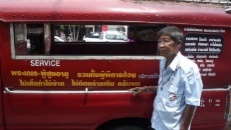 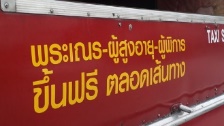 	ชื่นชม! ลุงคนขับสี่ล้อแดงรับจ้างเชียงใหม่น้ำใจงาม วิ่งรับส่งผู้โดยสารทั่วเมือง แต่ให้บริการฟรีสำหรับพระสงฆ์ สามเณร คนชรา และผู้พิการ เผยทำมาได้ ๓-๔ ปีแล้ว โดยตั้งใจอยากจะทำบุญสร้างกุศลและทำความดีถวายในหลวง พบไม่ได้มีฐานะร่ำรวย แค่หารายได้พอกินพอใช้แต่ละวัน	ขณะนี้มีคนขับรถสี่ล้อแดงรับจ้างที่วิ่งรับส่งผู้โดยสารในตัวเมืองเชียงใหม่รายหนึ่งที่ให้บริการพระสงฆ์ สามเณร คนชรา และผู้พิการ โดยไม่คิดค่าโดยสาร ซึ่งสร้างความชื่นชมให้แก่ผู้ที่พบเห็นเป็นอย่างมาก ทั้งนี้ จากการตรวจสอบพบว่าคนขับรถสี่ล้อแดงรับจ้างดังกล่าวคือ นายวัฒนา จันทาพูน อายุ ๖๒ ปี หรือ “ลุงน้อย”  ชาวอำเภอสันป่าตอง จังหวัดเชียงใหม่ ที่จะออกจากบ้านตั้งแต่เช้าเพื่อขับรถรับส่งผู้โดยสารในตัวเมืองเชียงใหม่เริ่มตั้งแต่เวลาประมาณ๐๙.๐๐น.จนถึงช่วงเย็นเป็นประจำทุกวัน
 	โดย  “ลุงน้อย” บอกว่า ยึดอาชีพขับรถสี่ล้อแดงรับจ้างมาตั้งแต่อายุประมาณ ๓๐ ปี ซึ่งถึงปัจจุบันก็กว่า ๓๐ ปีแล้ว สำหรับการให้บริการรับส่งพระสงฆ์ สามเณร คนชรา และผู้พิการโดยที่ไม่เก็บค่าโดยสารนั้นเริ่มทำมาได้ประมาณ ๓-๔ ปีแล้ว ซึ่งในช่วงเริ่มแรกเป็นลักษณะของการเก็บค่าโดยสารบ้างไม่เก็บบ้าง แต่ต่อมาก็ตัดสินใจไม่เก็บค่าโดยสารเลย เพราะตั้งใจว่าอยากจะทำบุญสร้างกุศลให้ตัวเอง รวมทั้งต้องการจะทำความดี น้อมเกล้าฯถวายพระบาทสมเด็จพระเจ้าอยู่หัวด้วยในแบบที่เป็นตัวของตัวเองและสามารถทำได้
 	ทั้งนี้ การให้บริการรับส่งพระสงฆ์ สามเณร คนชรา และผู้พิการโดยไม่เก็บค่าโดยสารนั้น “ลุงน้อย” บอกว่า ไม่ได้ทำอะไรพิเศษเลยก็เพียงแค่ขับรถรับส่งผู้โดยสารในตัวเมืองเชียงใหม่ตามปกติ เพียงแต่ว่าหากพบพระสงฆ์ สามเณร คนชรา และผู้พิการ ที่ต้องการใช้บริการก็จะจอดรับทันที โดยไม่ลังเลและพร้อมจะไปส่งทุกที่ที่ต้องการไป ซึ่งนอกจากจะไม่เก็บค่าโดยสารแล้วยังไม่รับสิ่งตอบแทนใดๆด้วยเพราะที่ทำเช่นนี้ไม่ต้องการเงินทอง
 	“ลุงน้อย” บอกด้วยว่า ที่ทำอย่างนี้ไม่ได้เป็นเพราะเป็นคนมีฐานะร่ำรวย และก็ไม่ได้คิดที่จะร่ำรวยด้วย ในแต่ละวัน มีรายได้พอกินพอใช้จากการขับรถรับส่งผู้โดยสารทั้งประชาชนทั่วไป รวมทั้งนักท่องเที่ยวทั้งชาวไทยและชาวต่างชาติ ซึ่งก็จะเก็บค่าโดยสารในอัตรามาตรฐานเดียวกันหมดไม่ให้เป็นการเอาเปรียบผู้โดยสาร โดยรายได้แต่ละวันก็จะนำไปใช้จ่ายในครอบครัวและมอบให้ภรรยาที่อยู่ด้วยกันเพียงสองคนตายาย ซึ่งไม่ได้มีเงินทองมากมายแต่ก็มีความสุขดีตามสมควร
 	ขณะที่จากการสังเกตติดตามการขับรถวิ่งหาผู้โดยสารของ “ลุงน้อย” พบว่าขับไปตามเส้นทางรอบตัวเมืองเชียงใหม่ มีผู้โดยสารเรียกใช้บริการต่อเนื่อง ทั้งนี้ หากพบพระสงฆ์ สามเณร คนชรา และผู้พิการ ก็จะจอดรับและพาไปส่งยังจุดหมายโดยไม่เก็บค่าโดยสาร ซึ่งจากการสอบถามผู้โดยสารที่ใช้บริการ โดยเฉพาะกลุ่มเป้าหมายที่ได้รับบริการฟรีนั้น พบว่าต่างชื่นชมความมีน้ำใจของ “ลุงน้อย” เป็นอย่างมาก และอนุโมทนากับการกระทำดีนี้ด้วย  (ASTVผู้จัดการออนไลน์/มูลนิธิพัฒนาคนพิการไทย ๑๕ ก.ค.๕๘) ‘ดาวน์คาเฟ่’ คาเฟ่เพื่อผู้ป่วยดาวน์ซินโดรม 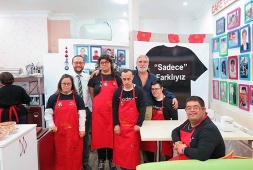 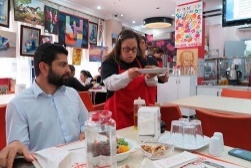 	ลดอคติของผู้คนทั่วไปที่มีต่อคนพิการทางสมอง และเปิดโอกาสให้ผู้ป่วยดาวน์ซินโดรมพิสูจน์ตัวเองและแสดงให้เห็นถึงความสามารถ “ซารูฮาน ซิงเกน” คุณพ่อชาวตุรกี นำแรงบันดาลใจจากลูกสาวที่ป่วยเป็นโรคดาวน์ซินโดรม เปิดร้าน “ดาวน์คาเฟ่” ขึ้นในเขตซิสลี่ เมืองอิสตันบูล ประเทศตุรกี โดยรับสมัครแต่พนักงานที่ป่วยเป็นดาวน์ซินโดรมอายุระหว่าง ๑๘-๒๕ ปี ภายใต้ความร่วมมือของมูลนิธิอิสตันบูลเพื่อคนพิการทางสมอง, เขตซิสลี่ และบรรดาคุณแม่ที่อาสามาช่วยงานในครัว ทั้งทำอาหารและล้างจาน โดยได้รับการสนับสนุนหลักจากสมาคมชีวิตทางเลือก 	ซิงเกน เผยว่า ช่วงแรกที่เริ่มเปิดร้านดาวน์คาเฟ่ ในปี พ.ศ. ๒๕๕๔ ธุรกิจค่อนข้างซบเซาเนื่องจากผู้คนลังเลใจ ที่จะเข้าร้านที่มีพนักงานเป็นดาวน์ซินโดรม แต่ในบรรดาลูกค้าน้อยนิดที่เข้ามาในร้านสามารถรับรู้ได้ทันที ถึงการบริการที่ไม่ได้แตกต่างจากร้านทั่วไป หลังจากนั้นไม่นานร้านดาวน์คาเฟ่ก็คับคั่งไปด้วยลูกค้า ที่ประทับใจในบริการอันอบอุ่น โดยร้านดาวน์คาเฟ่ เปิดให้บริการทุกสุดสัปดาห์เวลา ๐๙.๐๐-๑๗.๐๐ น. สามารถรองรับลูกค้าได้จำนวน ๔๐ คน  	ตามข้อมูลของสมาคมดาวน์ซินโดรมแห่งประเทศตุรกี ในแต่ละปีมีเด็กที่เกิดมาเป็นดาวน์ซินโดรมมากกว่า ๑,๕๐๐ คน และคาดว่ามีคนที่เป็นดาวน์ซินโดรมในตุรกีมากกว่า ๑ แสนคน ซิงเกนบอกว่า เซซิลเป็นเหมือนของขวัญที่ทำให้เข้าใจคนที่เป็นดาวน์ซินโดรมมากขึ้น เมื่อเทียบกับจำนวนคนที่เป็นดาวน์ซินโดรมมีอาชีพไม่มากนักที่เปิดกว้างให้คนเหล่านี้สามารถทำงานได้ การรักษาทางการแพทย์สามารถเยียวยาเด็กเหล่านี้ได้ก็จริง แต่สิ่งสำคัญกว่านั้นคือพวกเราต้องทำทุกอย่างที่เป็นไปได้ให้เขาได้ใช้ชีวิตอย่างมีอิสระและถูกเติมเต็มเหมือนคนทั่วไป พวกเขาต้องการที่จะอยู่ร่วมกับผู้อื่น ต้องการการยอมรับจากสังคม ต้องการการยอมรับความสามารถ เป็นเหตุผลที่ควรมีผู้สนับสนุน ผู้บริจาค และลูกค้ามากขึ้นเพื่อเพิ่มร้านแบบ“ดาวน์คาเฟ่”มากขึ้น.“ (เดลินิวส์ออนไลน์/มูลนิธิพัฒนาคนพิการไทย ๑๖ ก.ค.๕๘)มจธ.ลุยโครงการฝึกอบรม-ฝึกงานคนพิการก่อนเข้าสถานประกอบการ	ผู้พิการถือเป็นกลุ่มคนที่มีโอกาสน้อย โดยเฉพาะด้านการศึกษาและการหางานทำ อย่างไรก็ดี เพื่อยกระดับคุณภาพชีวิตและสร้างความเท่าเทียมให้แก่คนพิการ มหาวิทยาลัยเทคโนโลยีพระจอมเกล้าธนบุรี (มจธ.) ได้ดำเนินโครงการฝึกอบรม-ฝึกงานคนพิการเพื่อเตรียมความพร้อมเข้าทำงานในสถานประกอบการ รุ่นที่ ๒ ภายใต้โครงการส่งเสริมและพัฒนาศักยภาพคนพิการสู่ภาคอุตสาหกรรม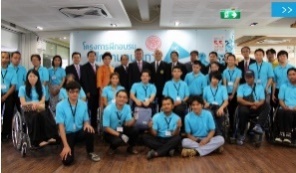  	"รศ.ดร.ศักรินทร์ ภูมิรัตน" อธิการบดี มจธ. กล่าวว่า มหาวิทยาลัยเป็นส่วนหนึ่งของสังคม และในฐานะที่มีบทบาทหน้าที่ในการสร้างความรู้ความสามารถ จึงเห็นความสำคัญของการช่วยพัฒนาและสร้างสรรค์สังคมให้ดีขึ้น โดยการจัดโครงการฝึกอบรม-ฝึกงานคนพิการฯ จะช่วยสร้างโอกาสให้คนพิการเกิดความเท่าเทียมขึ้นในสังคมและยังเป็นทางเลือกหนึ่งให้กับสถานประกอบการปฏิบัติตามตามมาตรา ๓๕ แห่ง พ.ร.บ.ส่งเสริมและพัฒนาคุณภาพชีวิตคนพิการ พ.ศ.๒๕๕๐ 	 "ผลการดำเนินโครงการในปีที่ผ่านมาพบว่า หลังจบโครงการในรุ่นที่๑ มีผู้พิการสามารถนำความรู้ที่ได้รับไปสมัครเข้างานในสถานประกอบการได้คิดเป็นร้อยละ ๓๐ จากจำนวนผู้ที่เข้าอบรมทั้งหมด ๓๓ คน ทางมหาวิทยาลัยมีความภูมิใจอย่างมากกับความสำเร็จดังกล่าว เพราะถือเป็นโครงการที่ก่อให้เกิดประโยชน์และมีความหมายต่อมหาวิทยาลัย" 	 การจัดโครงการฝึกอบรม-ฝึกงานฯ ในปีนี้มีผู้พิการที่ผ่านการคัดเลือกเข้ารับการฝึกอบรม ๒๕ คนจากจำนวนผู้สมัครเข้ามากว่า ๗๐ คน ซึ่งเป็นไปตามโควต้าของบริษัทที่เข้าร่วมเป็นพันธมิตรในโครงการ ประกอบด้วย บริษัท ดานิลี่ จำกัด จำนวน ๑๗ คน, บริษัท ศรีไทย มิยากาว่า จำกัด จำนวน  ๕ คน, บริษัท มาราธอน (ประเทศไทย) จำกัด  จำนวน ๒ คน และบริษัท เสถียรอุตสาหกรรม จำกัด จำนวน ๑คน  	สำหรับเงินสนับสนุนจากผู้ประกอบการเพื่อใช้ในการฝึกอบรมครั้งนี้เป็นจำนวนกว่า ๒.๕ ล้านบาท รวมระยะเวลา ๖ เดือน ตั้งแต่ เดือน มิ.ย. – พ.ย. ๒๕๕๘ โดยในปีนี้ยังได้พัฒนาปรับปรุงหลักสูตรให้มีความสอดคล้องกับความต้องการของตลาดแรงงานมากขึ้น  โดยตนเชื่อว่ากิจกรรมนี้จะก่อให้เกิดประโยชน์ทั้งต่อผู้เข้าร่วมอบรม และผู้ประกอบการที่จะรับผู้พิการที่ผ่านการอบรมจากโครงการเข้าไปทำงานต่อไป 	 "สนั่น อังอุบลกุล" ในฐานะประธานคณะกรรมการส่งเสริม มจธ. กล่าวว่า โครงการนี้เป็นความตั้งใจที่จะช่วยผู้พิการให้ได้รับการพัฒนาศักยภาพ เพื่อให้เขาสามารถช่วยเหลือตัวเองและเปิดโอกาสให้ตัวเองได้ออกมาใช้ชีวิตร่วมกับคนอื่นๆ ในสังคม รวมถึงการใช้ชีวิตในสถานประกอบการต่างๆ ผู้พิการที่ได้รับการคัดเลือกเข้าโครงการฯ จึงควรใช้โอกาสให้มากที่สุดในการเรียนรู้ และรับความรู้จากหลักสูตรระหว่างเข้ามาฝึกอบรม  	"การช่วยเหลือคนพิการให้ได้รับการศึกษา เป็นการเตรียมความพร้อมให้เขาสามารถทำงานในสถานประกอบการได้ โดยเฉพาะในภาคอุตสาหกรรมนั้น ถือเป็นหน้าที่ของผู้ประกอบการ เพราะต้องรับคนพิการเข้าทำงานอยู่แล้ว แต่ปัญหา คือหลายแห่งยังไม่พร้อมด้านสถานที่ที่จะรองรับคนพิการเข้าทำงาน ประกอบกับคนพิการยังขาดความรู้ความสามารถตามที่ตลาดต้องการ ดังนั้น การจัดอบรมในหลักสูตรภายใต้โครงการฝึกอบรม-ฝึกงานฯ นี้จะสามารถรองรับความต้องการดังกล่าวได้" 	อย่างไรก็ดี เนื่องจากยังมีคนพิการจำนวนมากและผู้ประกอบการ ที่ยังไม่พร้อมเข้ามาร่วมเป็นพันธมิตรกับโครงการในปีนี้ ทางโครงการฝึกอบรม-ฝึกงานฯ จึงเตรียมเดินหน้าขยายผลโครงการในปีถัดไป เพื่อให้สามารถรับคนพิการเข้ามาฝึกอบรมและฝึกงานในโครงการฯ ได้เพิ่มมากขึ้น  	"กาญจนา นามะโส" ผู้พิการร่างกายอ่อนแรงจากจ.หนองบัวลำพู ในฐานะผู้ประสานงานโครงการฯ บอกว่า อยากให้มีโครงการแบบนี้มากขึ้นเพื่อเปิดโอกาสให้คนพิการอีกจำนวนมากที่อยู่ตามต่างจังหวัดได้รับโอกาสเช่นเดียวกับตนและเพื่อนๆ ที่เข้าร่วมโครงการได้รับ เพราะคนพิการสามารถนำความรู้ที่ได้รับไปประยุกต์ใช้ในชีวิตประจำวันและการทำงานได้ ขณะเดียวกัน อยากให้ผู้ประกอบการเปิดโอกาสให้คนพิการได้พิสูจน์ความสามารถด้วย  	"อย่าเพิ่งประเมินค่าความสามารถของคนพิการต่ำ อย่าดูเพียงแค่ภายนอก เพราะคนพิการบางคน แม้ร่างกายจะพิการ แต่สมองดี จึงอยากให้ผู้ประกอบการเปิดกว้างให้โอกาสคนพิการได้ลองทำดูก่อน แต่หากผู้ประกอบการที่ยังไม่มีความพร้อมรับคนพิการเข้าทำงาน ก็อยากให้ช่วยสนับสนุนเงินเข้ากองทุนฯ เพื่อใช้ในการฝึกอบรมให้ความรู้ เพิ่มทักษะแก่คนพิการได้พัฒนาศักยภาพแทน เพื่อคนพิการจะได้รับโอกาสในการเข้าทำงานหรือประกอบอาชีพได้โดยไม่เป็นภาระแก่ผู้อื่น" (ประชาชาติธุรกิจออนไลน์/มูลนิธิพัฒนาคนพิการไทย ๑๙ ก.ค.๕๘)ผู้พิการทางสมอง…ก็เล่นบาสได้!! ด้วยรองเท้าจาก “Nike”	กว่าสามปีแล้ว ที่ Matthew Walzer ซึ่งมีอาการอัมพาตทางสมอง วัย ๑๙ ปี เขาได้เขียนจดหมายถึง Nikeเพื่อขอให้ทางแบรนด์สร้างรองเท้าที่เหมาะแก่ผู้พิการทางสมองให้เขาด้วย ซึ่งตอนนี้บริษัทก็ประสบความสำเร็จในการสร้างรองเท้าที่ว่านี้แล้ว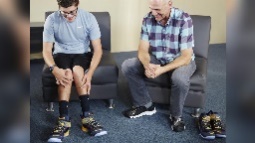  	รองเท้าบาสเกตบอล The Lebron Zoom Soldier ๘ Flyease เป็นรองเท้าจาก Nike ที่นำเอาเทคโนโลยี Flyease ที่ช่วยให้ผู้ที่มีปัญหาทางด้านการเคลื่อนไหวรุนแรง เช่น เส้นเลือดในสมองแตก โดยรองเท้านี้จะมีซิบให้เปิดจากทางด้านหลังของรองเท้า และทำให้ผู้สวมใส่สามารถ “ลอก” ออกแล้วสอดเท้าเข้าไปทางด้านข้างได้ 	จดหมายฉบับนี้ถูกส่งต่อไปยัง Hatfield ซึ่งสร้างสรรค์ผลิตภัณฑ์ให้แก่นักกีฬาและนักกีฬาพิการมาหลายครั้งแล้ว เขาจึงรีบไปหา Walzer และดีไซน์รองเท้าสำหรับหนุ่มพิการทางสมองทันที 	Walzer วัย ๑๙ ปีบอกว่า “มันเป็นความรู้สึกที่เยี่ยมยอดมากที่รู้ว่าเราสามารถทำอะไรให้แก่คนอื่นได้ ผมไม่คิดเลยว่าจดหมายที่ผมเขียนเมื่อ ๓ ปีที่แล้วจะได้ผลมากขนาดนี้ ตอนแรกผมคิดว่า ผมคงได้แค่จดหมายตอบรับจากฝ่ายลูกค้าสัมพันธ์เท่านั้น” และเขาบอกว่า  “ปัญหาของเขาที่ทำให้ไม่สามารถใส่รองเท้ากีฬาปกติได้นั้น เพราะเขาสามารถใช้มือได้เพียงมือเดียว เขาจึงไม่สามารถผูกเชือกรองเท้าได้และต้องรบกวนพ่อแม่ให้ผูกให้ทุกครั้ง เขาอยากจะทำทุกอย่างได้ด้วยตนเองอย่างจริงๆจังๆบ้าง“ ดีใจแทนค่ะ ที่แบรนด์ใหญ่ๆก็ยังไม่ทิ้งเรื่องความมีน้ำใจช่วยเหลือผู้อื่น!! ที่มา :  mashable(beartai.comออนไลน์/มูลนิธิพัฒนาคนพิการไทย ๑๖ ก.ค.๕๘)อาเซียนดูแลคนพิการไม่ทั่วถึง เหตุขาดงบ-เชี่ยวชาญ  	อาเซียนดูแลคนพิการยังไม่ทั่วถึง มีช่องว่างทางการพัฒนา เหตุขาดงบประมาณสนับสนุน บุคลากรขาดความรู้ - เชี่ยวชาญ พม. จัดประชุมเพิ่มขีดความสามารถบุคลากร หวังช่วยฟื้นฟูสมรรถภาพคนพิการโดยชุมชน 
 	พล.ต.อ.อดุลย์ แสงสิงแก้ว รัฐมนตรีว่าการกระทรวงการพัฒนาสังคมและความมั่นคงของมนุษย์ (พม.) กล่าวภายหลังเป็นประธานเปิดการประชุมระดับภูมิภาค เรื่อง “การฟื้นฟูสมรรถภาพคนพิการโดยชุมชนกับแนวทางสู่การพัฒนาอย่างยั่งยืน” ภายใต้โครงการการพัฒนาเครือข่ายอาเซียนบวกสามเพื่อส่งเสริมคุณภาพชีวิตคนพิการ ว่า แม้ประเทศสมาชิกอาเซียนบวกสามจะให้ความสนใจต่อการส่งเสริมสิทธิคนพิการมากขึ้น แต่ยังมีช่องว่างทางการพัฒนาระหว่างประเทศอยู่ โดยยังคงมีคนพิการจำนวนมากที่ถูกละเลยและทอดทิ้ง เนื่องจากขาดงบประมาณสนับสนุน ขาดความรู้และความเชี่ยวชาญในแต่ละประเทศ จึงต้องมีการร่วมกันพัฒนาเครือข่ายความร่วมมือในหลากหลายรูปแบบ ทั้งนี้ พม. โดยกรมส่งเสริมและพัฒนาคุณภาพชีวิตคนพิการ (พก.) จึงจัดการประชุมดังกล่าวขึ้น โดยได้รับการสนับสนุนงบประมาณจากกองทุนเงินอาเซียน - ญี่ปุ่น เพื่อพัฒนาความรู้ความเข้าใจ และความก้าวหน้าในการดำเนินงาน ด้านการฟื้นฟูสมรรถภาพคนพิการ โดยชุมชน การแลกเปลี่ยนประสบการณ์ ปัญหา อุปสรรค และนโยบายปฏิบัติที่ดี ให้การดำเนินงานด้านการฟื้นฟูสมรรถภาพคนพิการโดยชุมชน สอดคล้องกับบริบทของแต่ละประเทศสมาชิกอาเซียน และส่งเสริมการปรับตัวต่อกระแสโลกาภิวัตน์ของประชาชนอาเซียนให้มีความยืดหยุ่นและพร้อมรับต่อสถานการณ์ 
 	“การประชุมครั้งนี้ ประกอบด้วยกิจกรรมต่าง ๆ ได้แก่ การบรรยาย การอภิปรายกลุ่ม การแลกเปลี่ยนองค์ความรู้ การศึกษาดูงาน และการยกร่างแนวทางการดำเนินงานการฟื้นฟูสมรรถภาพคนพิการโดยชุมชน โดยมีผู้ร่วมการประชุมจากประเทศสมาชิกอาเซียนบวกสาม จำนวนทั้งสิ้น ๖๐ คน ประกอบด้วย เจ้าหน้าที่อาวุโสด้านสวัสดิการสังคมและการพัฒนา และด้านสาธารณสุขและผู้แทนองค์กรด้านคนพิการ  โดยประเทศสมาชิกอาเซียนจะสามารถหาแนวทางการดำเนินงานร่วมกันอย่างสมานฉันท์ เคารพกฎกติกา การอยู่ร่วมกัน และนำไปสู่คุณภาพชีวิตที่ดีขึ้นของคนพิการ รวมถึงการพัฒนาที่ประชาชนและชุมชนเข้ามามีส่วนร่วมอย่างแท้จริง” รมว.พม. กล่าว (ASTVผู้จัดการออนไลน์/มูลนิธิพัฒนาคนพิการไทย ๒๐ ก.ค.๕๘)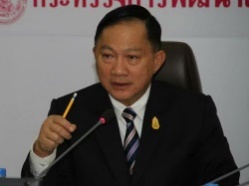 มูลนิธิขาเทียมฯ ปั้น “คนพิการขาขาดเป็นช่างทำขาเทียม” 	ที่สถาบันบำราศนราดูร จ.นนทบุรี ฯพณฯ ศาสตราจารย์เกียรติคุณ นพ.เกษม วัฒนชัย องคมนตรี ประธานกรรมการมูลนิธิขาเทียมในสมเด็จพระศรีนครินทราบรมราชชนนี พล.ท.นพ.ธำรงรัตน์   แก้วกาญจน์ รองประธานกรรมการมูลนิธิขาเทียมในสมเด็จพระศรีนครินทราบรมราชชนนี พร้อมด้วยนายแพทย์ปราชญ์ บุณยวงศ์วิโรจน์ กรรมการและเลขาธิการ นายแพทย์อำนวย กาจีนะ รักษาราชการปลัดกระทรวงสาธารณสุข ประชุมชี้แจงนโยบายและการดำเนินงานของมูลนิธิขาเทียมในสมเด็จพระศรีนครินทราบรมราชชนนี ประจำปี ๒๕๕๘ แก่ผู้บริหาร นายแพทย์สาธารณสุขจังหวัด ผู้อำนวยการโรงพยาบาลศูนย์/ทั่วไป โรงพยาบาลชุมชน และองค์การปกครองส่วนท้องถิ่นในเครือข่ายจำนวน ๑๓๐ คน เพื่อพัฒนาระบบบริการการจัดทำขาเทียมแก่คนพิการขาขาดได้ทั่วถึงรวดเร็ว   
 	ข้อมูลจากสำนักนโยบายและยุทธศาสตร์ กระทรวงสาธารณสุขแต่ละปีมีผู้ป่วยถูกตัดขาตั้งแต่ ระดับนิ้วเท้าจนถึงสะโพกรายใหม่มากกว่า ๑๒,๐๐๐ ราย ในจำนวนนี้ต้องใส่ขาเทียม ๓,๕๐๐ ราย มากสุดคือผู้ป่วยเบาหวาน ที่ตัดขา ขาขาดจากอุบัติเหตุ โรคเส้นเลือดตีบ รวมทั้งขาเทียมที่ชำรุด ต้องเปลี่ยนใหม่ทุก ๒ ปี คนพิการขาขาดส่วนใหญ่ของไทยอยู่ในชนบท ห่างไกลในขณะที่โรงงานทำขาเทียมส่วนใหญ่อยู่ในตัวจังหวัด ในปี ๒๕๕๑ มูลนิธิฯ ได้ร่วมกับกระทรวงสาธารณสุข ตั้งโรงงานทำขาเทียมในโรงพยาบาลชุมชน โดยคัดเลือกคนพิการขาขาด ที่ร่างกายแข็งแรงจากชุมชน แห่งละ ๒-๓ คน เข้าฝึกอบรมที่มูลนิธิฯ เพื่อให้เป็นช่างทำขาเทียม และกลับไปทำงานในโรงพยาบาลชุมชน ปัจจุบันมี ๓๗ แห่ง โดยมูลนิธิฯ สนับสนุนเครื่องมือ และอุปกรณ์ให้โดยไม่คิดมูลค่าผลดำเนินการที่ผ่านมาได้ผลดี ในปีนี้จึงตั้งเป้าขยายดำเนินการในโรงพยาบาลชุมชนเพิ่มขึ้นครอบคลุมจังหวัดละ ๑ แห่ง เพื่อให้คนพิการที่อยู่ตามชนบทได้รับขาเทียมอย่างรวดเร็วทั่วถึงช่วยเหลือตนเองและประกอบอาชีพได้  
 	มูลนิธิขาเทียมในสมเด็จพระศรีนครินทราบรมราชชนนี จัดตั้งขึ้นเพื่อทำขาเทียมให้แก่คนพิการขาขาดยากจน  ทุกเชื้อชาติศาสนา โดยไม่คิดมูลค่า ผลิตชิ้นส่วนขาเทียม จัดทำอุปกรณ์เพิ่มเพื่อให้ผู้ใส่ขาเทียมแล้วมีคุณภาพชีวิตที่ดี สามารถประกอบอาชีพได้ ก่อตั้งเมื่อวันที่ ๑๗ สิงหาคม ๒๕๓๕ โดยสมเด็จพระศรีนครินทราบรมราชชนนี และสมเด็จพระเจ้าพี่นางเธอ เจ้าฟ้ากัลยานิวัฒนา กรมหลวงนราธิวาสราชนครินทร์ ทรงเป็นประธาน ปัจจุบันสมเด็จพระเทพรัตนราชสุดาฯสยามบรมราชกุมารีทรงดำรงตำแหน่งองค์นายกกิตติมศักดิ์
 	ผลการดำเนินงานรอบ ๒๒ ปี ให้บริการร่วมกับโรงพยาบาลสังกัดกระทรวงสาธารณสุข องค์กรปกครอง  ส่วนท้องถิ่นและเอกชน ทำขาเทียมให้คนพิการชาวไทยและต่างชาติที่ยากจนมากกว่า ๒๗,๐๐๐ คน รวม ๓๖,๐๐๐ ขา ศึกษาวิจัยและพัฒนาคุณภาพของขาเทียมอย่างต่อเนื่อง ฝึกอบรมเจ้าหน้าที่ ช่างทำขาเทียม นักกายภาพบำบัด เพื่อไปปฏิบัติงานที่โรงพยาบาลทั่วไปและโรงพยาบาลชุมชน องค์กรปกครองส่วนท้องถิ่น และอื่นๆ กว่า ๕๓ แห่งทั่วประเทศ อบรมแพทย์และช่างทำ ขาเทียมชาวต่างประเทศ ที่มูลนิธิฯไปตั้งโรงงานอยู่ เช่น เมียนมาร์ มาเลเชีย และบังคลาเทศ ร่วมกับ กรมพัฒนาฝีมือแรงงานพัฒนาหลักสูตรช่างเครื่องช่วยคนพิการให้ได้มาตรฐานฝีมือแรงงานแห่งชาติ  และร่วมผลิตช่างเทคนิคกายอุปกรณ์ ระดับประกาศนียบัตรวิชาชีพชั้นสูง ร่วมกับวิทยาลัยเทคนิคเชียงใหม่   (ฐานเศรษฐกิจออนไลน์/มูลนิธิพัฒนาคนพิการไทย ๒๑ ก.ค.๕๘)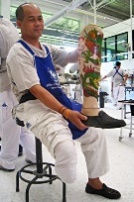 กิจกรรมให้น้องพิการทางสายตาทดลองปั่นจักรยาน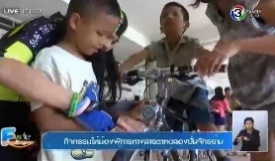  	การปั่นจักรยานดูเหมือนจะเป็นเรื่องยากสำหรับผู้พิการทางการมองเห็น บางคนไม่เคยรู้จักเลยว่าจักรยานเป็นรูปร่างหน้าตาอย่างไร กลุ่มนักปั่นจักรยานในพื้นที่ กทม.จึงนำจักรยานของตนเองไปให้น้อง ๆ เหล่านี้ได้ลองปั่น 	กลุ่มนักปั่นจักรยาน อาทิ Thailand Piggy Bike, 1000trip NIGHT Ride, BIKE NIGHT GROUP และทีมแมวอ้วน เป็นต้น  ร่วมกันจัดกิจกรรมเพื่อน้องๆผู้พิการทางการมองเห็น  ที่มูลนิธิช่วยคนตาบอดแห่งประเทศไทย ในพระบรมราชินูปถัมภ์ โดยนำจักรยานของตนเองไปให้น้อง ๆ ได้ทดลองปั่น และเรียนรู้จักรยานแบบต่าง ๆ เช่น จักรยานพับได้  จักรยานเสือภูเขา จักรยานเสือหมอบ  ผ่านการสัมผัส ลูบๆ คลำๆ ตามส่วนต่างๆ ของจักรยาน เพื่อเป็นการเสริมสร้างความรู้และเปิดประสบการณ์ให้น้องๆ ผู้พิการทางการมองเห็น  ซึ่งบางคนก็เคยปั่นจักรยานมาแล้ว แต่บางคนก็เคยได้ยินแต่ชื่อจักรยาน ไม่เคยไม่สัมผัส ไม่เคยได้ปั่นจริงๆ ทำให้น้องๆผู้พิการทางการมองเห็น  รู้สึกตื่นเต้น ดีใจและสนุกสนาน  โดยเฉพาะการได้ลองปั่นจักรยานไปรอบๆ บริเวณอาคาร โดยมีพี่ๆจากกลุ่มนักปั่นคอยช่วยจับและประคอง (ครอบครัวข่าว๓ออนไลน์/มูลนิธิพัฒนาคนพิการไทย ๖ ก.ค.๕๘)เชิญคนพิการสมัครงานบริษัท พรีเชียส วู้ด อินดัสทรี้ จำกัด สาขา กรุงเทพฯ  ที่อยู่ เลขที่ ๑๑/๑๗ ซ.ร่วมฤดี ต.ลุมพินี อ.ปทุมวัน จ.กรุงเทพมหานคร รับคนพิการทำงาน  ๑. พนักงานรับโทรศัพท์ ๑ อัตรา รายละเอียดงาน ๑.รับสายภายนอกที่ติดต่อเข้ามา ๒.โอนสายภายในองค์กร คุณสมบัติ พิการสายตา เพศชาย/หญิง อายุ ๒๐-๔๐ ปี อ่านออก-เขียนได้ ๒. พนักงานฝ่ายผลิต ๒ อัตรา คุณสมบัติ พิการสายตา/การได้ยิน เพศชาย/หญิง อายุ ๒๐-๔๕ ปี สามารถอ่านออก-เขียนได้ สวัสดิการ ประกันสังคม ค่าอาหาร เงินช่วยเหลือกรณีวันปีใหม่ ฯลฯ ติดต่อ คุณดวงกมล วงศ์ปัญญา โทรศัพท์ ๐๘๖-๓๓๗๓๗๖๐  โทรสาร ๐๓๕-๒๗๕๕๗๗ อีเมล์ pga@preciouswood.co.thบริษัท เวิลด์อิเลคตริค (ประเทศไทย) จำกัด สาขา บ้านบึง ที่อยู่ ๒๓๖ หมู่ ๒ ถ.ชลบุรี-แกลง ต.บ้านบึง อ.บ้านบึง จ.ชลบุรี ๒๐๑๗๐ รับพนักงานฝ่ายผลิต ๔ อัตรา คุณสมบัติ พิการร่างกายหรือการเคลื่อนไหว หรือด้านจิตใจ เพศชาย/หญิง อายุ ๒๐-๔๕ ปี วุฒิประถมศึกษา มีประสบการณ์ ๑ ปี สวัสดิการ ประกันสังคม เงินช่วยเหลือการเสียชีวิต ประกันชีวิต โบนัสประจำปี ฯลฯ ติดต่อ คุณสุมลรัตน์ รัตนบรรเจิดกุล โทรศัพท์ ๐๓๘-๔๔๔๐๐๐ , ๐๓๘-๔๔๓๙๑๕บริษัท เพียวพลังงานไทย จำกัด (เครือ บมจ.RPCG)  ที่อยู่ แขวงจตุจักร เขตจตุจักร จังหวัดกรุงเทพมหานคร รับเจ้าหน้าที่ประสานงานทั่วไป ๑ อัตรา คุณสมบัติ คนพิการเพศชาย/หญิง วุฒิ ปวส.ขึ้นไป สามารถเดินทางมาปฏิบัติงานเองได้ สวัสดิการ ประกันสังคม กองทุนเงินทดแทน ประกันชีวิต อุบัติเหตุ ฯลฯ ติดต่อ โทรศัพท์  ๐๒-๕๑๕-๘๗๕๒ , ๐๒-๕๑๕-๙๐๘๗ , ๐๘๕-๙๑๑-๒๖๒๒ อีเมล์ pumppure_17@trustmail.jobthai.comบริษัท โออิชิ กรุ๊ป จำกัด มหาชน ที่อยู่ ๕๗ หมู่บ้านอาคารปาร์คเวนเชอร์ ชั้น ๑๙-๒๐ ถ.วิทยุ ต.ลุมพินี อ.ปทุมวัน จ.กรุงเทพมหานคร ๑๐๓๓๐ รับพนักงานประจำร้าน จำนวนหลายอัตรา รายละเอียดงาน ผู้ช่วยกุ๊ก แม่บ้าน ล้างจาน บริการ คุณสมบัติ พิการการได้ยินหรือร่างกาย เพศชาย/หญิง อายุ ๒๐-๕๐ ปี อ่านออก/เขียนได้ สวัสดิการ ประกันสังคม วันหยุดพักผ่อน ประกันชีวิต โบนัสประจำปี ฯลฯ ติดต่อ คุณทัชชา สุริโย โทรศัพท์ ๐๒-๗๘๕๘๘๑๕ โทรสาร ๐๒-๗๘๕๘๘๒๕ อีเมล์ tatcha.s@oishigroup.comบริษัท โรงพยาบาลภัทร จำกัด ที่อยู่ ๓๒ / ๔๑๐ หมู่ ๖  ตำบลคลองหนึ่ง  อำเภอคลองหลวง จังหวัดปทุมธานี  ๑๒๑๒๐ รับเจ้าหน้าที่ธุรการ ๔ อัตรา รายละเอียด ปฎิบัติงานธุรการ เกี่ยวกับการจัดพิมพ์เอกสารและงานเอกสารต่างๆตามที่ได้รับมอบหมาย ปฏิบัติงาน จันทร์ - ศุกร์ หยุด เสาร์ อาทิตย์ และ นักขัตฤกษ์ 	คุณสมบัติ คนพิการเพศชาย/หญิง อายุ ๒๑-๓๐ ปี วุฒิ ปวส. สามารถใช้ Microsoft Officeได้เป็นอย่างดี มีมนุษยสัมพันธ์ และ มีความสามารถด้านการติดต่อสื่อสาร สามารถปฏิบัติงานภายใต้ภาวะกดดันได้เป็นอย่างดี สวัสดิการ ประกันสังคม กองทุนเงินทดแทน กองทุนสำรองเลี้ยงชีพ สหกรณ์ออมทรัพย เบี้ยขยันรายเดือน / รายปี ฯลฯ ติดต่อ แผนกทรัพยากรบุคคล โทรศัพท์ ๐๒-๙๐๑-๘๔๐๐-๘ ต่อ , ๑๓๐๒ ,๑๒๐๑ อีเมล์ hrphatara_44@trustmail.jobthai.comบริษัท โปรเฟสชันแนลวัน จำกัด ที่อยู่ ๓๘๘ อาคารIBM ชั้น ๑๖ ถนนพหลโยธิน สามเสนใน พญาไท กทม ๑๐๔๐๐ รับเจ้าหน้าที่ธุรการ ๑ อัตรา รายละเอียดงาน จัดทำเอกสาร ติดต่อประสานงาน บันทึกข้อมูล  คุณสมบัติ พิการร่างกาย-เดินได้ เพศชาย/หญิง อายุ ๒๑-๓๕ ปี วุฒิ ม.๖ สามารถใช้งาน MS-Office ได้ มีทักษะการสื่อสารที่ดี มีมนุษยสัมพันธ์ สวัสดิการ ประกันสังคม ประกันสุขภาพ ประกันอุบัติเหตุ ตรวจสุขภาพประจำปี ท่องเที่ยวประจำปี โบนัส (ขึ้นอยู่กับผลประกอบการ) ติดต่อ พงศกร สงฆ์สุวรรณ โทรศัพท์ ๐๒๖๑๙๒๑๖๑  อีเมล์ phongsakorn@professional-one.comพีเอบีเอ็กซ์เซ็นเตอร์เซลล์แอนด์เซอร์วิส ที่อยู่ ๔/๑๘๖ ซ.สุคนธสวัสดิ์ ๓ ถ.สุคนธสวัสดิ์ แขวง/เขต ลาดพร้าว กรุงเทพฯ ๑๐๒๓๐ รับ Admin ๑ อัตรา รายละเอียดงาน รับโทรศัพท์ลูกค้า (อธิบายสินค้าเบื้องต้น)  ทำใบเสนอราคาสินค้า คุณสมบัติ พิการร่างกายหรือการเคลื่อนไหว เพศหญิง อายุ ๒๕ ปี วุฒิ ปวส. สามารถใช้งานคอมพิวเตอร์เบื้องต้นได้ (โปรแกรม Microsoft ต่างๆ) มีความตั้งใจในการทำงาน มีความอดทนในสภาวะการกดดันได้ สวัสดิการ ประกันสังคม ค่าอาหารกลางวัน ติดต่อ ชุตินันท์ ธำรงเดชากุล โทรศัพท์ ๐-๒๕๗๐-๙๔๘๘  อีเมล์ chutinan_t@hotmail.comโรงแรม แกรนด์ เมอร์เคียว กรุงเทพ ฟอร์จูน  ที่อยู่ เลขที่ ๑,๓,๕,๗ ถ.รัชดาภิเษก ต.ดินแดง อ.ดินแดง จ.กรุงเทพมหานคร ๑๐๔๐๐ รับพนักงานปฏิบัติการ ๒ อัตรา  คุณสมบัติ พิการการได้ยิน/ร่างกาย เพศชาย/หญิง อายุ ๒๐-๔๐ ปี วุฒิ ม.๓ สวัสดิการ ประกันสังคม งานกีฬาสี แพทย์และพยาบาลประจำ การฝึกอบรมในบริษัท การฝึกอบรมนอกบริษัท ฯลฯ ติดต่อ คุณ รณชัย / คุณ ศรัญญา โทรศัพท์ ๐๒-๖๔๑๑๕๐๐  อีเมล์ hr@gmbfhotel.comบริษัท แมกเนคอมพ์ พรีซิชั่น เทคโนโลยี จำกัด (มหาชน) ที่อยู่ เลขที่ ๑๖๒ หมู่ ๕ ถ.พหลโยธิน ต.ลำไทร อ.วังน้อย จ.พระนครศรีอยุธยา ๑๓๑๗๐ รับพนักงานฝึกอบรม ๑ อัตรา คุณสมบัติ พิการร่างกาย/เคลื่อนไหว เพศชาย/หญิง อายุ ๒๐-๓๕ ปี วุฒิปริญญาตรี มีประสบการณ์ ๒ ปี สวัสดิการ ประกันสังคม กองทุนเงินทดแทน ประกันชีวิต โบนัสประจำปี ชุดยูนิฟอร์ม รถรับส่งประจำทาง เบี้ยขยัน ฯลฯ ติดต่อ คุณมณฑา จิตติเรือง โทรศัพท์ ๐๓๕-๒๑๕๒๒๕  อีเมล์ monthaj@magnecomp.comบริษัท วี.อาร์.ฟิตติ้งส์ จำกัด ที่อยู่ ๘๘/๔๕-๔๘ ถ.นางลิ้นจี่ แขวงช่องนนทรี เขตยานนาวา กทม ๑๐๑๒๐รับคนพิการทำงาน ๑. พนักงานออกแบบ ๑ อัตรา คุณสมบัติ พิการร่างกาย/เคลื่อนไหว เพศชาย/หญิง อายุ ๒๐-๓๐ ปี สามารถออกแบบ Artwork ได้ดี เขียนแบบและทำ ๓D และสามารถใช้โปรแกรม Autocad Skctchup ๓Dmax Photoshop illustrater ๒. แม่บ้าน ๑ อัตรา คุณสมบัติ พิการการได้ยิน เพศหญิง อายุ ๒๐-๔๐ ปี ลักษณะนิสัยรักความสะอาด สวัสดิการ ประกันสังคม  เบี้ยขยัน  ท่องเที่ยวประจำปี  โบนัส ติดต่อ นางสาวนพวรรณ สกุลทอ โทรศัพท์ ๐๒-๖๗๘-๑๒๒๒ ต่อ ๑๗๖๖  อีเมล์ noppawan@vrfittings.comโรงแรมแลนด์มาร์ค กรุงเทพ สาขา สำนักงานใหญ่  ที่อยู่ เลขที่ ๑๓๘ ถ.สุขุมวิท ต.คลองเตย อ.คลองเตย จ.กรุงเทพมหานคร ๑๐๑๑๐  รับพนักงานบัญชี ๑ อัตรา รายละเอียดงาน ทำเบิกจ่ายเช็คและค่าใช้จ่ายต่างๆ ทำส่ง ภงด ๓, ๕๓, ตรวจการเบิกจ่าย ตั้ง invoice คุณสมบัติ พิการการได้ยิน/ร่างกาย/เคลื่อนไหว เพศชาย/หญิง อายุ ๒๐-๓๕ ปี วุฒิ ปวช. มีประสบการณ์ ๑ ปี สวัสดิการ ประกันสังคม ค่าอาหาร โบนัสประจำปี และ ของขวัญวันเกิดฯลฯ ติดต่อ คุณยุติยา หริวงศานุภาพ โทรศัพท์ ๐๒-๒๕๔๐๔๐๔ อีเมล์ yutiya.h@landmarkbangkok.comlkano (Thailand) Limited (IKEA)  ที่อยู่ ๓๘ หมู่ที่ ๖ ถนนบางนา-ตราด กม.๘  ตำบลบางแก้ว  อำเภอบางพลี  จังหวัดสมุทรปราการ  ๑๐๕๔๐ ต้องการรับเจ้าหน้าที่ฝ่ายบุคคลและธุรการ จำนวน ๑ อัตรา คุณสมบัติ คนพิการเพศชาย/หญิง มีประสบการณ์ ๑-๒ ปี ด้านการจัดการทรัพยากรมนุษย์ 	สามารถใช้คอมพิวเตอร์ได้ดี มีทักษะการคัดสรรพนักงาน ทัศนคติดี มีมนุษยสัมพันธ์ รักการบริการ มีความอดทน ละเอียดรอบคอบ และ สามารถทำงานได้ตามกำหนดระยะเวลา หากสื่อสารภาษาอังกฤษได้จะพิจารณาเป็นพิเศษ มีทักษะการทำงานได้หลากหลาย สวัสดิการ โบนัสการันตี เงินจูงใจส่วนเพิ่มเติมตามผลประกอบการ ปรับเงินเดือนประจำปี ประกันสุขภาพ ประกันสังคม ฯลฯ ติดต่อ ฝ่ายทรัพยากรบุคคล โทรศัพท์ ๐๒-๗๐๘-๗๙๐๓  อีเมล์ IKEA_24@trustmail.jobthai.comบริษัท ฟูจิทรานส์ (ประเทศไทย) จำกัด  ที่อยู่ ๕๐๙/๔ ม.๓  ตำบลหนองขาม  อำเภอศรีราชา จังหวัดชลบุรี  ๒๐๑๑๐ รับพนักงานทั่วไป ๑๐ อัตรา คุณสมบัติ พิการร่างกาย-เดินได้ เพศชาย/หญิง อายุ ๒๑-๓๕ ปี มีประสบการณ์การทำงานมาก่อน สามารถทำงานติดต่อประสานงานได้เป็นอย่างดี สามารถช่วยเหลือตนเองได้ดี สวัสดิการ ประกันชีวิต กองทุนสำรองเลี้ยงชีพ ค่าเดินทาง ค่า OT งานเลี้ยงประจำปี โบนัส เบี้ยขยัน ฯลฯ ติดต่อ คุณนฤพนธ์ โทรศัพท์ ๐๓๓-๐๐๘-๑๗๑ -๕ ต่อ ๒๓๘  อีเมล์ fujitrans_12@trustmail.jobthai.comบริษัท รวมกิจ อินเตอร์เนชั่นแนล จำกัด  ที่อยู่ ๑๓๘/๒๗ อาคารจูเวลเลอรี่ เซ็นเตอร์ ชั้น ๑๒ ถนนนเรศ แขวงสี่พระยา  เขตบางรัก  กรุงเทพฯ รับเจ้าหน้าที่ไอทีซับพอร์ต ๑ อัตรา คุณสมบัติ พิการร่างกาย/เคลื่อนไหว-เดินได้ เพศชาย/หญิง อายุ ๒๐ ปีขึ้นไป วุฒิ ปวช.หรือเทียบเท่า มีประสบการณ์ในการจัดการดูแล ปรับปรุงแก้ไข การใช้งานระบบและอุปกรณ์คอมพิวเตอร์ของสำนักงาน สวัสดิการ เสื้อฟอร์ม โบนัสประจำปี อื่นๆ ติดต่อ คุณธันย์ชนก  ลือพพงศกร โทรศัพท์ ๐๒-๒๖๗๓๓๖๕-๗๖  อีเมล์ hr@ruamkij.comบริษัท ซีแอนด์ดับบลิว อินเตอร์ฟูดส์ จำกัด ที่อยู่ ๑๐๑ หมู่ที่ ๑  ตำบลพยอม  อำเภอวังน้อย จังหวัดพระนครศรีอยุธยา ๑๓๑๗๐ รับพนักงานฝ่ายผลิต ๓ อัตรา รายละเอียดงาน ลักษณะงานขึ้นอยู่กับความเหมาะสมที่บริษัทฯ จัดให้ คุณสมบัติ คนพิการเพศชาย/หญิง อายุ ๑๘ ปีขึ้นไป สวัสดิการ กองทุนประกันสังคม กองทุนเงินทดแทน ตรวจสุขภาพประจำปี โบนัส อาหารราคาสวัสดิการ เบี้ยขยัน รถรับ-ส่งพนักงาน ฯลฯ ติดต่อ คุณนงคราญ วงศ์วาท โทรศัพท์ ๐๓๕-๒๘๗-๔๕๕-๖๐ ต่อ ๖๕ อีเมล์ cnw_45@trustmail.jobthai.comธนาคารเพื่อการส่งออกและนำเข้าแห่งประเทศ ที่อยู่ เลขที่ ๑๑๙๓ ถ.พหลโยธิน ต.สามเสนใน อ.พญาไท จ.กรุงเทพมหานคร ๑๐๔๐๐  รับพนักงานรับโทรศัพท์ ๑ อัตรา คุณสมบัติ พิการร่างกายหรือการเคลื่อนไหว เพศชาย/หญิง อายุ ๒๐-๔๐ ปี วุฒิ ปวส. สวัสดิการ งานเลี้ยงครบรอบปีบริษัท วันหยุดพักผ่อน ประกันชีวิต และ ประกันสุขภาพ ติดต่อ คุณวัฒนพงษ์ ปัญจเรือง โทรศัพท์ ๐๒-๒๗๑๓๗๐๐ ต่อ ๒๐๑๓ อีเมล์ wattanapongp@exim.go.thมูลนิธิพิทักษ์ดวงตาลำปาง สาขา สำปาง ที่อยู่ ๑๒๘/๑ ซ.สุขสวัสดิ์ ๑ ถ.สุขสวัสดิ์ ต.พระบาท อ.เมืองลำปาง จ.ลำปาง ๕๒๐๐๐ รับพนักงานบริการลูกค้า Call Center ๓ อัตรา คุณสมบัติ พิการการมองเห็น หรือพิการร่างกาย/เคลื่อนไหว เพศชายหญิง อายุ ๒๐-๔๕ ปี วุฒิ ม.๖ สวัสดิการ ประกันสังคม ค่าอาหาร ประกันชีวิต ชุดยูนิฟอร์ม เบี้ยเลี้ยงออกต่างจังหวัด ฯลฯ สิ่งอำนวยความสะดวก ห้องน้ำ /ทางลาด สำหรับรถเข็นคนพิการ โรงอาหารภายในศูนย์ฯ โปรแกรมคอมพิวเตอร์สำหรับคนตาบอด จัดหาที่พักใกล้สถานที่ทำงาน ติดต่อ คุณกรรณิการ์ สรวยสุวรรณ์ โทรศัพท์ ๐๕๔-๓๑๖๓๙๕ อีเมล์ kannika28pui@yahoo.comบริษัท ไซแมท เทคโนโลยี จำกัด (มหาชน) ที่อยู่ ๑๒๓ ซอยฉลองกรุง ๓๑ ถนนฉลองกรุง แขวงลำปลาทิว เขตลาดกระบัง กรุงเทพมหานคร รับเจ้าหน้าที่ประสานงานลูกค้า / ธุรการ ๓ อัตรา รายละเอียดงาน คีย์เอกสาร ตามงานด้านเอกสาร รับสายภายใน ภายนอก งานที่ได้รับมอบหมาย งานถ่ายเอกสาร คุณสมบัติ คนพิการ เพศชาย/หญิง อายุ ๒๒ ปีขึ้นไป มีความรอบคอบ รับผิดชอบงาน กระตือรือร้น รักงานบริการ มีทักษะสื่อสารที่ดี ยิ้มแย้มแจ่มใส รักงานบริการ มีน้ำเสียงไพเราะ มีความสามารถพิมพ์ดีด และสามารถใช้คอมพิวเตอร์ได้ดี สวัสดิการ การปรับเงินเดือนประจำปี กองทุนสำรองเลี้ยงชีพ ประกันสังคม กองทุนเงินทดแทน เบี้ยขยัน ค่าล่วงเวลา ชุดฟอร์ม ติดต่อ เจ้าหน้าที่สรรหา โทรศัพท์ ๐๒-๓๒๖-๐๙๙๙ ต่อ ๑๑๐๘ หรือ ๐๙๘-๒๖๙-๙๘๙๒ อีเมล์ tussanee.s@simat.co.thโมอาว็าด บางกอก แรร์ จูเว็ลส์ มานูแฟ็คเจอเรอส์  ที่อยู่ ๔๓๑ ถ.เจริญกรุง ซ.เจริญกรุง๑๐๗(ประดู่) แขวงบางคอแหลม เขตบบางคอแหลม กรุงเทพฯ ๑๐๑๒๐ รับ Controller (ธุรการประสานงาน) ๑ อัตรา  รายละเอียดงาน ดูแลบันทึกข้อมูลเอกสาร ติดต่อประสานงานตามแผน จัดเตรียมตรวจสอบความเรียบร้อยของผลิตภัณฑ์ คุณสมบัติ พิการร่างกาย/เคลื่อนไหว-เดินได้ เพศหญิง อายุ ๒๐-๒๘ ปี สวัสดิการ ประกันสังคม ประกันชีวิต โบนัส ปรับเงินเดือนประจำปี ฯลฯ ติดต่อ คุณธัชธฤต ระถี โทรศัพท์ ๐๒-๒๙๑-๗๕๐๗-๘ ต่อ ๒๘๗ อีเมล์ tattharit.rathee@mouawad.comบริษัท ไตตันโค อินเตอร์เนชั่นแนล จำกัด  ที่อยู่ ๒ ซอยเจริญใจ ถ.สุขุมวิท ๖๓ แขวงคลองตันเหนือ เขตวัฒนา กรุงเทพมหานคร ๑๐๑๑๐  รับพนักงานขนส่ง/คลังสินค้า ๑ อัตรา รายละเอียดงาน เช็คสินค้า จัดเรียงสินค้าตามรายการที่กำหนด จัดเรียงสินค้าภายในคลังสินค้า คุณสมบัติ พิการร่างกาย/เคลื่อนไหว –เดินได้ เพศชาย/หญิง อายุ ๒๐-๓๕ ปี วุฒิ ปวช. มีความซื่อสัตย์ อดทน ตั้งใจทำงาน มีความรู้ ความสามารถ อ่านออก เขียนได้ สามารถติดต่อประสานงานเป็นอย่างดี ฯลฯ ติดต่อ  คุณวรลักษณ์ คงเปรม โทรศัพท์ ๐๒-๓๙๐-๒๐๘๑-๗  อีเมล์ kaewjai@titanco.co.thสำนักข่าว ไอ.เอ็น.เอ็น.จำกัด ที่อยู่ ๒๘๗/๑๙๕ ซ.รามคำแหง ๒๑ (นวศรี) ถ.ประดิษฐ์มนูธรรม แขวงพลับพลา เขตวังทองหลาง กทม. ๑๐๓๑๐ รับพนักงานรับโทรศัพท์ ๑ อัตรา คุณสมบัติคนพิการที่สามารถช่วยเหลือตนเองได้ เพศหญิง อายุ ๒๐ ปีขึ้นไป สามารถอ่านออก-เขียนได้ สวัสดิการ ประกันสังคม ประกันสุขภาพ ติดต่อ คุณเกษพร แสงประสิทธิ์ โทรศัพท์ ๐๒-๗๓๐๒๔๐๐ อีเมล์ hr_inn@hotmail.comบริษัท สยาม ออยล์ โปรดักส์ จำกัด  ที่อยู่ ๒๐๒ อาคาร เลอ คอง คอร์ด ชั้นเอ็ม ห้อง ๐๑-๐๒ แขวงห้วยขวาง เขตห้วยขวาง กรุงเทพมหานคร ๑๐๓๑๐ สถานทำงาน บริษัทฯ มีสาขาร้านกาแฟ Café Amazon ให้เลือกทำงานใกล้บ้านมากกว่า ๘๐ สาขา ซึ่งส่วนใหญ่จะตั้งอยู่ในห้างสรรพสินค้า อาทิ เช่น โลตัส บิ๊กซี และปั้มน้ำมัน จุดพักรถ ต่างๆ รับพนักงานบริการหน้าร้านกาแฟ (Café Amazon) ๔ อัตรา รายละเอียดงาน ทำงานประจำร้านกาแฟ Café Amazon เก็บแก้วเครื่องดื่ม ดูแลความเรียบร้อย ทำความสะอาดร้านจัดเรียงวัตถุดิบสต๊อกสินค้า คุณสมบัติ คนพิการที่สามารถช่วยเหลือตนเองได้ เพศชาย/หญิง อายุระหว่าง ๒๐-๓๐ ปี มีใจรักงานให้บริการ ติดต่อ  คุณมณธิยา (ฝ่ายบุคคลอะเมซอน) โทรศัพท์ ๐๙๑-๒๒๙๘๕๕๑ อีเมล์ bunking.mon@gmail.com คุณดวงพร (ฝ่ายบุคคล Office) โทรศัพท์ ๐๘๑-๙๒๔๗๘๓๘  อีเมล์ nock_siamoil@hotmail.comคนพิการต้องการทำงานนายอภิสิทธิ์ ดลสุขกุล  อายุ ๓๐ ปี วุฒิ ม.๖ พิการทางด้านสายตา (ตาบอดทั้ง ๒ ข้าง) ต้องการทำงานทางด้านรับโทรศัพท์ Call Center หรืองานตามลักษณะความพิการ สถานที่ทำงาน กรุงเทพฯ ทักษะ/ความสามารถพิเศษ ฝึกวิชาชีพนวดแผนไทยที่ ศูนย์พัฒนาสมรรถภาพคนตาบอด ปากเกร็ด จังหวัดนนทบุรี สามารถใช้คอมพิวเตอร์ได้ทั้ง Microsoft word excel และ social network ประสบการณ์การทำงาน งานนวดแผนไทย งานเทเลเซล พนักงานรับโทรศัพท์ ติดต่อ โทรศัพท์ ๐๙๘-๘๗๒๕๒๒๘ หรือ อีเมล์ Advance1900@gmail.com  Line ID  Apisit129นางสาวพรเมษา  นามธิราช วุฒิปริญญาตรี มหาวิทยาลัยราชภัฏสกลนคร พิการทางด้านการเคลื่อนไหว สามารถเดินได้  ต้องการทำงานทางด้านคอมพิวเตอร์ โปรแกรมเมอร์ ICT ทักษะ/ความสามารถพิเศษ สามารเขียนโปรแกรม  PHP , JAVA , C , C# ได้  สามารถเรียนรู้งานได้เร็ว ประสบการณ์การทำงาน ฝึกงานที่ศูนย์คอมพิวเตอร์โรงพยาบาลนครพนม ติดต่อ โทรศัพท์ ๐๘๔-๘๓๗๘๓๙๓ หรือ อีเมล์ pornmasa142@gmail.comนายประยูท ประเสริฐสังข์  อายุ ๖๓ ปี วุฒิ ม.๓ พิการทางด้านการเคลื่อนไหว (กล้ามเนื้ออ่อนแรงข้างขวา) เดินได้  ต้องการทำงาน พนักงานรักษาความปลอดภัย พนักงานทำความสะอาด ในพื้นที่จังหวัดสมุทรปราการ หรือพื้นที่ใกล้เคียง  ติดต่อโทรศัพท์ ๐๘๗-๕๓๒๙๐๓๒ นายชาครีส  แพงพงมา  อายุ ๒๒ ปี วุฒิปริญญาตรี เอกคอมพิวเตอร์ธุรกิจ มหาวิทยาลัยรัตนบัณฑิต พิการทางการสื่อความหมาย – สามารถเดินได้ ต้องการงานตามความเหมาะสม  ในพื้นที่กรุงเทพมหานคร ประสบการณ์การทำงาน งานทางด้าน ด้านจัดซื้อ. วิศวกรรมการผลิต ธุรการ บุคคล ส่งเสริมการขาย  จำนวน ๒ ปี ติดต่อ โทรศัพท์ ๐๙๑-๗๐๑๖๘๕๙  หรือ อีเมล์ chacriszaza@hotmail.co.thนายฉัตรชัย  มีแก้ว  อายุ ๒๒ ปี วุฒิระดับ ปวส. สาขาคอมพิวเตอร์ธุรกิจ  พิการทางการเคลื่อนไหว สามารถเดินได้ (พิการแขน ขาดที่หัวไหล่ขวา)  ต้องการทำงานทางด้านงานธุรการ ประสานงาน งานคอมพิวเตอร์ หรืองานตามความเหมาะสม ทักษะ/ความสามารถพิเศษ สามารถใช้โปรแกรมคอมพิวเตอร์ต่างๆ ได้ เช่น Microsoft Office, Photo Shop CS๒ ฯลฯ ประสบการณ์การทำงาน  เจ้าหน้าที่ฝ่ายบุคคล , เจ้าหน้าที่ วิเคราะห์ GPS ติดต่อ โทรศัพท์ ๐๘๒-๑๕๕๐๒๐๔ , ๐๙๘-๒๑๖๔๐๗๒ หรือ อีเมล์ Hr_Sli2012@yahoo.co.thนางสาวสุกัญญา เตชะตา  อายุ ๒๒ ปี วุฒิปริญญาตรี ระบบสารสนเทศทางคอมพิวเตอร์ มหาวิทยาลัยเทคโนโลยีราชมงคลล้านนา พิการทางการได้ยิน (หูตึง) ใช้เครื่องช่วยฟัง ต้องการงานด้านนักเขียนบทโฆษณา จัดซื้อ จัดหา ออกแบบเว็บไซต์ ออกแบบการจัดวางสินค้า ออกแบบมัลติมีเดีย กราฟิก ออกแบบอื่นๆประสบการณ์การทำงาน ตําแหน่ง การตลาดอื่นๆ รายละเอียดงาน ทำงานด้านไอทีการตลาด ออกแบบโปรชัว ออกแบบปฏิทิน ออกแบบบูทสินค้า ติดต่อ โทรศัพท์ ๐๘๔-๔๘๐๔๘๑๘ หรือ อีเมล์ sukanya_ta45@outlook.comนายศิลา บำรุงคล้าย  อายุ ๓๕ ปี  วุฒิมัธยมศึกษาปีที่ ๓ พิการทางการได้ยิน (หูหนวก) มีทักษะภาษามือ สามารถใช้คอมพิวเตอร์ได้ Word , Excel  ต้องการงานทางด้านบริหารการผลิต พนักงานคลังสินค้า พนักงานทั่วไป พนักงานบริการลูกค้า พนักงานขาย พนักงานคอมพิวเตอร์ ประสบการณ์การทำงาน มีประสบการณ์งานทางด้าน  พนักงานฝ่ายผลิตทั่วไป ติดต่อ โทรศัพท์ ๐๙๒-๕๐๒๒๓๔๔ หรือ อีเมล์ sila_kuk1980@outlook.co.thนางสาวพรทิพา  บุญเพ็ง  อายุ ๓๕ ปี  วุฒิการศึกษาระดับมัธยมศึกษาปีที่ ๖  พิการทางการได้ยิน (หูหนวกทั้ง ๒ ข้าง) ต้องการทำงานตามความสามารถ ทุกประเภท ในเขตพื้นที่กรุงเทพฯ หยุดงานในวันเสาร์-อาทิตย์ สามารถติดต่อได้ทาง SMS หรือ Line โทรศัพท์ ๐๙๖-๒๑๗๓๙๘๖ นางสาวสายฝน ของดี  อายุ ๒๓ ปี จบวุฒิ ม.๓ โรงเรียนบ้านบ่อบึงโพนจาน พิการทางด้านการเคลื่อนไหว – เดินได้ ต้องการงานทำตามความสามารถ ประสบการณ์การทำงานได้ผ่านการฝึกงาน-ฝึกอบรมคนพิการเตรียมพร้อมเข้าสู่การทำงานกับบริษัทในเครือเซ็นทรัลกรุ๊ป (เป็นเวลา ๖ เดือน) ติดต่อโทรศัพท์ ๐๙๒-๔๖๙๐๑๖๐ หรือ ๐๙๖-๕๓๘๙๐๐๘ อีเมล์ saifonkhongdee@gmail.comนายศิวัช  หุ่นกลอย  อายุ ๒๔ ปี วุฒิระดับปริญญาตรี วิทยาศาสตร์บัณฑิต เทคโนโลยีสารสนเทศ มหาวิทยาลัยสยาม พิการทางด้านร่างกาย ต้องการทำงานทางด้านพนักงานคอมพิวเตอร์ ไอทีซัพพอร์ต นักทดสอบระบบ ดูแลเว็บไซต์ เอสอีโอ ระบบสารสนเทศเพื่อการบริหาร ไอทีอื่นๆ ความสามารถพิเศษในการติดต่อประสานงาน สามารถในการใช้โปรแกรมในกลุ่ม Microsoft Office ได้อย่างดี มีทักษะการพิมพ์ในระดับดี สามรถสร้างผลงานด้านกาารออกแบบสื่อสิ่งพิมพ์ การ์ตูน สื่อการสอน ติดต่อโทรศัพท์ ๐๒-๔๘๒๗๐๔๓ , ๐๙๗-๒๓๗๗๖๗๗ หรือ อีเมล์ koonlambo@hotmail.comนายภาณุวัฒน์ ติกุล  อายุ ๓๑ ปี  วุฒิ ม.๖ โรงเรียนเศรษฐเสถียร ในพระราชูปถัมภ์ พิการทางการได้ยิน  ใช้เครื่องช่วยฟัง ต้องการทำงานทางด้านธุรการ การจัดการทั่วไป สรรหาบุคลากร ธุรการอื่นๆ ทักษะคอมพิวเตอร์ โปแกรม Word / Excel ติดต่อโทรศัพท์ ๐๘๓-๗๑๕๙๑๕๔ หรือ อีเมล์ joblovejob2527@hotmail.comทหารผ่านศึก...รวมตัวถ่ายนู้ดศิลปะ 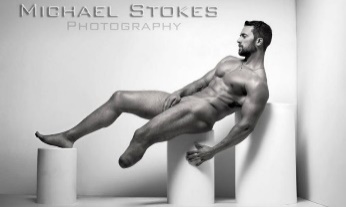 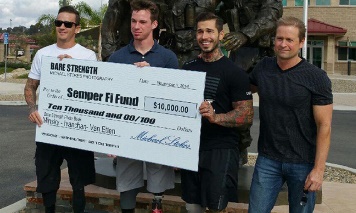 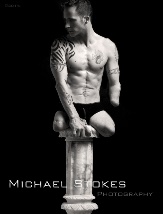 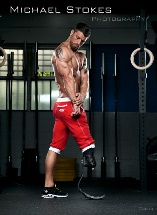 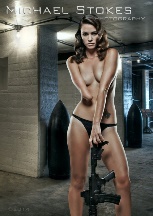  	เว็บไซต์ข่าวอังกฤษ “เดลิเมล” รายงานจากประเทศสหรัฐอเมริกา เมื่อวันที่ ๑๗ ก.ค.ว่า  “ไมเคิล สโตรกส์” ช่างภาพชาวอเมริกัน ในรัฐแคลิฟอร์เนียผุดไอเดียเจ๋ง นำทหารผ่านศึกสหรัฐที่พิการเพราะผ่านศึกสงครามในภูมิภาคตะวันออกกลาง ซึ่งส่วนใหญ่ถูกระเบิดแสวงเครื่องโจมตีจนแขน-ขาขาด แต่รูปร่างฟิต มาถ่ายแบบนู้ด-กึ่งนู้ด ลงอัลบั้มภาพ “ออลเวย์ส รอยัล”จำหน่ายในโครงการ “คิกสตาร์ทเตอร์” (Kickstarter)  ที่ได้รับกระแสตอบรับเป็นอย่างดี ภายในชั่วโมงเดียวสามารถทำเงินได้ถึง ๔๘,๒๕๐ ดอลลาร์สหรัฐ (๑.๗ ล้านบาท) และจนถึงขณะนี้อัลบั้มภาพศิลปะทหารผ่านศึกสุดแซบของเขาสามารถทำเงินได้แล้วกว่า ๑๓๔,๐๐๐ ดอลลาร์สหรัฐ (๔.๖ ล้านบาท) ภายในระยะเวลาเพียง ๒ วัน ที่ออกจำหน่าย โดยยังเหลือระยะเวลาของการรณรงค์ซื้ออัลบั้มภาพเหล่านี้อยู่อีก ๑๘ วัน  	นายสโตรกส์ เผยว่า เขาเริ่มถ่ายภาพทหารผ่านศึกที่ชื่อ “ริชาร์ด ร็อกโค” ก่อนจากนั้นจึงถ่ายภาพคนเหล่านี้มาเรื่อยๆ จนกระทั่งมาพบ “อเล็กซ์ มินสกี”ที่รูปได้รับการเผยแพร่จนโด่งดังได้ออกรายการโทรทัศน์มากมาย หลายคนกล่าวกับนายสโตรกส์ว่า รูปภาพของเขาเป็นแรงบันดาลในการใช้ชีวิตเห็นคุณค่าในตัวเองฟื้นความรู้สึกของการเป็นชายที่องอาจขึ้นมาอีกครั้ง (เดลินิวส์ออนไลน์/มูลนิธิพัฒนาคนพิการไทย ๑๘ ก.ค.๕๘)ขนส่งฯระบุส.ค.นี้เปิดให้คนพิการจากการใช้รถใช้ถนนยื่นขออุปกรณ์ช่วยเหลือ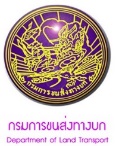 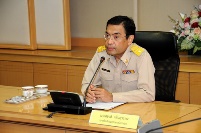 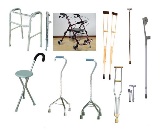 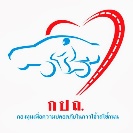  	นายสุชาติ กลิ่นสุวรรณ รองอธิบดีกรมการขนส่งทางบก เปิดเผยว่า กรมการขนส่งทางบก โดยกองทุนเพื่อความปลอดภัยในการใช้รถใช้ถนน เตรียมเปิดให้คนพิการจากการใช้รถใช้ถนนยื่นความประสงค์ขอรับการสนับสนุนอุปกรณ์ช่วยเหลือเพื่อการยังชีพ อาทิ รถเข็น ไม้ค้ำยัน หรือแขน ขาเทียม คาดว่าจะสามารถเปิดให้ยื่นความประสงค์ได้ภายในเดือนสิงหาคม ๒๕๕๘ นี้ โดยผู้ประสงค์ขอรับอุปกรณ์ช่วยเหลือดังกล่าว ต้องแสดงความประสงค์ขอรับความช่วยเหลือ ณ กรมการขนส่งทางบก และสำนักงานขนส่งจังหวัดเท่านั้น และต้องมีคุณสมบัติตรงตามหลักเกณฑ์การขอรับจัดสรรเงินเป็นค่าอุปกรณ์ช่วยเหลือผู้พิการ มีการรับรองจากแพทย์หรือหลักฐานที่แสดงว่าความพิการนั้นเกิดจากการประสบภัยจากการใช้รถใช้ถนน โดยจะมีคณะอนุกรรมการพิจารณาอนุมัติให้ความช่วยเหลือตามความเหมาะสมต่อไป ซึ่งกรมการขนส่งทางบกจะประกาศหลักเกณฑ์สำหรับผู้มีสิทธิ์ขอรับการสนับสนุนอุปกรณ์ช่วยเหลือเพื่อการยังชีพให้ทราบโดยทั่วไป อย่างเป็นทางการอีกครั้งหนึ่ง และเตือนอย่าหลงเชื่อกรณีมีผู้แอบอ้างอาสาดำเนินการขอรับอุปกรณ์ช่วยเหลือแทนโดยเด็ดขาด เนื่องจากกรมการขนส่งทางบกไม่มีนโยบายหรือมาตรการให้บุคคลภายนอกดำเนินการแทนในเรื่องดังกล่าวแต่อย่างใด
 	นายสุชาติ กล่าวเพิ่มเติมว่า กองทุนเพื่อความปลอดภัยในการใช้รถใช้ถนน กรมการขนส่งทางบก ได้นำเงินรายได้จากการประมูลทะเบียนรถเลขสวยมาใช้ในการรณรงค์ลดอุบัติเหตุทางถนน และสนับสนุนกิจกรรมส่งเสริมความปลอดภัยในการใช้รถใช้ถนนหลากหลายกิจกรรม อาทิ สนับสนุนโครงการตรวจรถก่อนการเดินทางในช่วงเทศกาล โครงการสนามจราจรเยาวชน รวมถึงการสนับสนุนอุปกรณ์ช่วยเหลือให้แก่คนพิการจากการใช้รถใช้ถนน ซึ่งดำเนินการอย่างต่อเนื่องมาตั้งแต่ปี ๒๕๕๒จนถึงปัจจุบันให้ความช่วยเหลือคนพิการไปแล้วจ้านวนกว่า๙,๐๐๐คนสำหรับปีงบประมาณ๒๕๕๘นี้
 	กรมการขนส่งทางบกยังคงให้การสนับสนุนอุปกรณ์ เพื่อการยังชีพให้แก่คนพิการ จากการใช้รถ ใช้ถนน ทั่วประเทศ โดยในขณะนี้อยู่ในระหว่างการพิจารณาคัดเลือกผู้จ้าหน่ายอุปกรณ์ที่มีมาตรฐานคุณภาพ ซึ่งจะสามารถอำนวยความสะดวกและก่อให้เกิดประโยชน์กับคนพิการได้อย่างแท้จริง ช่วยให้คนพิการจากการใช้รถใช้ถนนสามารถดำรงชีวิตอยู่ในสังคมได้อย่างมีความสุข ทั้งนี้ หากพบผู้แอบอ้างอาสาดำเนินการขอรับอุปกรณ์ช่วยเหลือแทน หรือพบพฤติกรรมน่าสงสัยสามารถสอบถามข้อมูลได้ที่ สานักงานกองทุนเพื่อความปลอดภัยในการใช้รถใช้ถนน กรมการขนส่งทางบก   โทร. ๐ ๒๒๗๒ ๕๙๓๗-๘ หรือสานักงานขนส่งจังหวัดทุกแห่งทั่วประเทศ หรือ Call Center ๑๕๘๔ ตลอด ๒๔ ชั่วโมง  (ฐานเศรษฐกิจออนไลน์/มูลนิธิพัฒนาคนพิการไทย ๑๕ ก.ค.๕๘)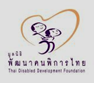 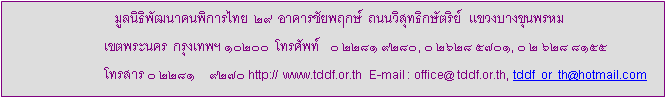 